ПРОГРАММА РАЗВИТИЯМУНИЦИПАЛЬНОГО БЮДЖЕТНОГООБЩЕОБРАЗОВАТЕЛЬНОГО УЧРЕЖДЕНИЯСРЕДНЕЙ  ОБЩЕОБРАЗОВАТЕЛЬНОЙ  ШКОЛЫ №12на 2023-2028 уч.годп.КоксовыйБелокалитвинский районРостовская область2023г.Разработчик:                       Тимохина Я.С.Паспорт программы развитияРАЗДЕЛ I.Программа развития МБОУ СОШ  № 12 служит важнейшим стратегическим документом перехода МОУ в инновационный режим жизнедеятельности.Программа разработана для внутреннего пользования.Это спланированная система действий по достижению модели школы, обеспечивающей доступность качественного образования для всех слоев населения микрорайона школы, не зависимо  от доходов семьи.Цель Программы:Обеспечение качественного и доступного образования и воспитания, ориентированного на формирование человека- гражданина, семьянина-родителя, специалиста-профессионала, способного к самоопределению в социуме в условиях   профильного образования.Задачи:-Внедрение новейших достижений в области образования и воспитания в образовательный процесс;-Обеспечение инновационной деятельности школы;-Развитие воспитательных функций школы; -Расширение состава субъектов, участвующих в системе образования и воспитания школы, координация их усилий.-Укрепление взаимодействия семьи и школы;-Обеспечение социальной защиты детей, поддержка одаренных детей;-Укрепление материально-технической базы школы.Программа составлена на основе:-Анализа состояния прогноза изменения значимой для МБОУ внешней среды;-Анализа состояния прогноза тенденций изменения социального заказа;-Анализа состояния прогноза изменения ресурсных возможностей внешней среды МОУ в свете нового социального заказа;-Анализа и оценки достижений школы в 2021-2022 гг.;-Анализа и оценки инновационной обстановки в МОУ, инновационного потенциала педагогов, потенциальных точек роста;-Прогноза восприятия возможных новшеств, возможного сопротивления изменениям;ИНФОРМАЦИОННАЯ СПРАВКАПолное (сокращенное) наименование общеобразовательной организации: муниципаль- ное бюджетное общеобразовательное учреждение средняя общеобразовательная школа № 12 (МБОУ СОШ № 12).Государственный статус МБОУ СОШ № 12:тип - бюджетное учреждение,вид - средняя общеобразовательная школа.Школа построена и введена в эксплуатацию в 1926 году.Этапы развития школы.Школа открыта в 1926 году как начальная. В 1930 году по решению Азово - Черноморского округа начала работать в нашем поселке Горнопромышленная семилетка. В 1936 году школа стала средней.В 2001 году школой получен статус «Казачья».В 2003 году аккредитована Министерством образования Ростовской области.Школа включает следующие ступени обучения:I ступень: (начальная школа), срок обучения 4 года;II ступень: 5-9-е общеобразовательные. III ступень: 10-11-е общеобразовательные с элективными курсами.    Образовательный процесс, обеспечивающий развитие и самоопределение учащихся, включает в себя  гуманитарное, историко – правовое,  естественно- научное направления на основе  развивающих и личностно-ориентированных технологий.     Школа осуществляет образовательную деятельность по программам начального общего, основного общего, среднего (полного) общего образования.       Мы убеждены, что именно образовательные учреждения, строящие образовательный процесс на основе казачьей культуры, на близких и понятных традициях Родной земли, ориентированные на благородные духовные функции и цели образования, становятся сегодня очагами подлинного гуманизма и патриотизма.    Для осуществления своей деятельности разрабатывались и внедрялись основные     направления учебно-воспитательной работы:- организация образовательного процесса, обеспечивающего качество базового и дополнительного образования, создание психологически комфортной образовательной среды;-  повышение качества образования;- сохранение и укрепление здоровьесберегающих технологий в образовательном процессе;- повышение эффективности кадрового обеспечения;- создание условий для поддержки и развития одаренных детей;- внедрение современных воспитательных и образовательных технологийРАЗДЕЛ II.АНАЛИТИКО - ПРОГНОСТИЧЕСКОЕ ОБОСНОВАНИЕ РЕАЛИЗАЦИИ ПРОГАММЫ        Сведения об обучающихся (на момент утверждения программы развития)                                Организация функционирования школыШкола функционирует как общеобразовательное учреждение. Работает в 1 смену. Продолжительность учебной недели – 5 дней. Продолжительность уроков в соответствии с Уставом школы – 45 минут. Продолжительность перемен между уроками: минимальная – 10 минут, максимальная – 20 минут. Сроки и форма промежуточной аттестации определяется Положением и Уставом школы.                       Сведения о квалификации работающих специалистов Кадровый состав школы: 4 администратора, психолог, 1ст. вожатый, библиотекарь, 36 учителей.   Анализируя количественный состав учащихся школы, следует отметить, наблюдается постоянное количество человек за последние три года. Это свидетельствует о высоком  рейтинге школы и благоприятном настрое родителей на обучение именно в нашей школе.                                              Учебная база школы -2 компьютерных классов; - 91 компьютер; - 20 телевизоров;     - 12 магнитофонов;- 32 мультимедийных проектора; - 20 DVD и видеоплейеров. - 10 фотоаппаратов - 20 интерактивных досок - 5 оверхед-пректоров - 2 киноэкранных системы - мультимедийная библиотека насчитывает более 1000 дисковКроме этого:- столовая на 150 мест; - библиотека с библиотечным фондом в 10 167 книг;- читальный зал на 20 человек;-2 медицинских кабинета, 2 спортивных зала, тренажерные, мастерские.        В своем представлении о том, какой должна быть наша школа, мы исходим из следующих позиций:- Школа - образовательное учреждение, призванное обеспечить образовательные потребности микрорайона в первую очередь;-Школа должна быть конкурентно способной и престижной, а это возможно только в режиме непрерывного развития и творческого поиска прогрессивных технологий, методик, роста профессионализма всех педагогов и администрации;- школа должна обеспечивать различные виды деятельности в большом спектре внеклассной работы: кружковой, клубной, профильной, спортивной, музыкально-эстетической;     Решение поставленных задач  возможно в атмосфере доброжелательности, доверия, сотрудничества, ответственности на всех уровнях школьного педагогического пространства.      Мы уверены, что все зависит не от вывески на здании, а от самой школы, в первую очередь от учителя. У нас нет равнодушных людей. Наши педагоги хорошо понимают, что общество сегодня живет и развивается так, как оно учится, и учится так, как оно хочет жить.      В школе остаются работать те, кто не только хочет воспитать человека, но и те, кто хочет сохранить в себе человека.                                               4.Структура  управления школой.Государственно-общественное управление  школой осуществляется на основе сотрудничества, соуправления  структур с опорой на инициативу и творчество всего педагогического коллектива в соответствии с нормативными документами, программами и Уставом школы.С присвоением  статуса «Казачья» в систему управления школы были внесены необходимые изменения, способствующие созданию единого образовательного пространства на этнокультурной основе. Изменения в структуре управления школой повлекло за собой реструктуризацию детского школьного самоуправления, способствовало повышению самосознания и роли каждого участника образовательного процесса в управлении школой. Ученический актив, включающий в себя большой круг, советы атаманов, советы  коллективных творческих дел, центры правления принимают активное участие в осуществлении самоуправления школой, формируют активную жизненную позицию. Руководство по реализации областной целевой комплексной программы «Патриотическое воспитание учащейся молодежи Дона» осуществляет Атаман (директор школы), совместно с Белокалитвинским Казачьим Юртом, атаманом Коксовского сельского поселения, младшим урядником (заместителем директора школы по воспитательной работе).Управление школой осуществляется  на основе  согласно государственной образовательной политике, запросам родителей. Администрация школы уделяет большое внимание консультированию, повышению педагогического мастерства с привлечением научного руководителя проекта и созданию благоприятной мотивационной среды инновационной деятельности. Необходимое условие успешного управления школой в инновационном режиме остается наблюдение, научный отбор фактов, их качественный и количественный анализ. Эффективное управление развитием школы осуществляется через службы педмониторинга.     5.Содержание и организация образовательного процесса                                     Образовательный процесс  осуществляется в соответствии с уровнями общеобразовательных программ трех ступеней образования. Основным условием успешности развития школы предполагается сочетание высокого педагогического профессионализма учителей и внутренней образовательной мотивации школьников. Первое обеспечивается за счет построения гуманистической, технологической, научной системы развития педагогического коллектива. Второе – за счет ориентации во взаимодействии с учениками на развитие их познавательного интереса, общеучебных и предметных умений, эмоциональной привлекательности процесса обучения.       1. Начальное образование (нормативный срок обучения 4 года) формирует у учащихся обще-учебные умения и навыки, обеспечивает приобретение опыта разнообразной деятельности: учебно-познавательной, практической, социальной. Реализуя принципы личностно-ориентированного и дифференцированного обучения  начальная школа осуществляет обучение по традиционной программе и программе развивающего обучения «Школа 2100»        Для развития разносторонних способностей детей и выполнение социального заказа со второго класса ведется преподавание английского языка. В современном мире образовательный процесс должен быть направлен в первую очередь не на обеспечение учащихся определенным набором знаний, а  на их обучение самостоятельно осваивать быстро меняющиеся знания, на их обучение поисковым, исследовательским, продуктивным типам деятельности      2.  Основное общее образование (нормативный срок освоения 5 лет)     На этой ступени обучения учащиеся переходят к изучению основ наук, к установлению единой системы знаний; учатся вскрывать связи и отношения; развивают навыки систематизации, классификации, обобщения.       Основное общее образование является базой для получения среднего (полного) образования, начального и среднего профессионального образования.        3.  Среднее (полное) общее образование (нормативный срок освоения – 2 года) является завершающим этапом общеобразовательной подготовки. Оно обеспечивает освоение обучающимися устойчивых познавательных интересов и творческих способностей, формирование навыков обобщения и абстрагирования, причинного объяснения явлений, умения аргументировать и доказывать, связывать изучаемые явления в систему. Обеспечивает интеллектуальную и общепсихологическую подготовку к дальнейшему продолжению образования в техникумах и вузах.    За последние 5 лет в школе наблюдается рост общей успеваемости и качество знаний учащихся.      Для достижения наилучших результатов в учебной деятельности каждый учитель работает как со слабоуспевающими учащимися, так и с учащимися, имеющими повышенный уровень учебной мотивации.    Высокий уровень успеваемости и качества знаний подтверждаются  стабильным  уровнем  итоговой аттестации выпускников 9-х и 11-х классов.Положительной является динамика поступления выпускников в вузы.     Организация методической работы является важнейшим средством повышения педагогического мастерства учителей.    Традиционной формой коллективной методической работы является Методическое объединений. В нашей школе созданы и работают  МО:- МО учителей русского языка и литературы;- МО учителей математики;- МО учителей начальных классов;- МО учителей иностранного языка;- МО классных руководителей;-МО учителей географии, биологии, химии;-МО учителей технологии, физической культуры.       В школе созданы и работают творческие группы, проводятся семинары, семинары-практикумы, все эти формы работы способствуют профессиональному росту педагогов.       По плану работы школьных МО учителя проводят открытые уроки, внеклассные мероприятия, делятся своими педагогическими достижениями.Педагоги школы принимают участие в Фестивале методических идей по учебным предметам. Это дает возможность опубликовать свои авторские разработки и получить документ о публикации.      Через данные формы методической работы в педагогическом коллективе идет изучение и внедрение в практику работы учителей современных технологий, позволяющих давать учащимся качественные знания.       В результате работы педагогического коллектива общая  и качественная успеваемость повысилась, увеличивается количество учащихся, победителей районных и республиканских олимпиад.       Внедрение федерального государственного образовательного стандартаВ Послании Федеральному Собранию  Российской Федерации  5  ноября 2008  г.  Д.А. Медведев  обратился  к  «ценностям,  общественным  идеалам  и нравственным  принципам»,  которые  лежат  в  основе  современного государства, «выстраданы и выверены за века» отечественной истории  и  без  которых  «мы  не  можем  представить  себе  нашу  страну». «Система  образования,  —  подчеркивал Д. А. Медведев,  —  в прямом  смысле  слова  образует  личность, формирует  сам  образ жизни  народа, передает  новым  поколениям  ценности  нации».Введение  ФГОС в МБОУ СОШ № 12 определило новое направление воспитания и социализации учащихся.           Образование в начальной школе является базой, фундаментом всего последующего обучения. В начальной школе формируются универсальные учебные действия, закладывается основа формирования учебной деятельности ребенка - система учебных и познавательных мотивов, умение принимать, сохранять, реализовывать учебные цели, умение планировать, контролировать и оценивать учебные действия и их результат.            Содержание образования на первой ступени общего образования реализуется преимущественно за счет введения интегрированных курсов, обеспечивающих целостное восприятие мира, деятельностного подхода и индивидуализации обучения по каждому предмету (математика, окружающий мир, художественный труд).               В  соответствии  со  Стандартом,  Концепция духовно-нравственного  воспитания    школьников и   Примерная  программа воспитания  и  социализации  обучающихся  являются  основой  для  формирования  структуры  основной  образовательной  программы начального общего образования.             Содержанием  духовно-нравственного  развития,  воспитания  и социализации  являются  ценности,  хранимые  в  религиозных,  этнических, культурных,  семейных,  социальных  традициях  и  передаваемые  от поколения к поколению.            В школе доступны следующие виды внеучебной деятельности:                                              6.Организация воспитательной системы. В школе разработана концепция воспитательной системы. Ее ядром  является  реализация регионального компонента. Действующая система  воспитательной работы,   основана на  решении главных целей и задач «Национальной доктрины образования в Российской Федерации» и областной целевой комплексной программы «Патриотическое воспитание учащейся молодежи Дона».           Главной целью воспитательной системы МБОУ СОШ №12 является воспитание и развитие свободной, талантливой, физически здоровой личности, обогащенной   научными знаниями, готовой к созидательной трудовой деятельности и сохранению нравственного кодекса человека; воспитание человека, духовно связанного с малой родиной, уважающего его историю, культуру, традиции, бережно относящегося к родной природному и культурному наследию родного края в лучших традициях национальной духовной культуры.          Весь педагогический коллектив  активно работает над реализацией целостной системы казачьего разноуровнего и дифференцированного образования: накоплен  опыт по  реализации регионального компонента, связанного с историей казачества, его культурой, бытом, традициями, фольклором;создана  воспитательная система, способствующая становлению личности донского казака, казачки; создана детская организация «ДИН» (Доблесть казаков. Истоки. Наследники Дона); сложилась система дополнительного образования: кружки, секции, фольклорные ансамбли; укрепляется связь с местными казаками, атаманом, самобытными любителями и знатоками истории и культуры донских казаков; улучшилось оформление школы;повысилась квалификация и опыт учителей, обучающих казачьему компоненту, через применение новых воспитательных технологий; укрепилась связь с родителями; сформировался банк разработки авторских программ, уроков и внеклассных мероприятий по казачеству.            Педагогический коллектив  МБОУ СОШ №12, реализуя областную целевую комплексную программу «Патриотическое воспитание учащейся молодежи Дона»,  работает  по   подпрограмме «Земля казаков – наша малая Родина»,    целью которой является воспитание молодежи гражданами своей Родины, России, людей знающих и уважающих свои корни, культуру, традиции, обычаи своего родного края. Задачами  подпрограммы «Земля казаков - наша малая Родина»  является  создание у учащихся более полного представления о культуре народа через познание культурных региональных традиций, изучение традиционного своеобразного уклада жизни населения Донского края, осознание молодежью своей причастности к истории своего народа. Ее основные направления:историко-краеведческое; гражданско-патриотическое; спортивное; игровое; художественное;  музыкальное. Ее конечные результаты: формирование у учащихся ответственного отношения к обычаям, быту казаков, способности сохранять нашу историю; бережного отношения к памятникам старины; соблюдение заповедей казаков.              При этом воспитательная система отвечает и базовым требованиям.         Уникальность программы воспитательной системы школы – непрерывность  воспитательного процесса, который  реализуется на каждом  возрастном этапе.Связь с дошкольным учреждением (Детский сад №17) дает возможность нашему коллективу начинать воспитание детей с 1,5 лет и непрерывно продолжать развитие личности ребенка, воспитывать его гражданско-патриотические чувства, совершенствовать интеллекта, социализировать  ребенка до 6 лет.На второй ступени воспитания (начальное воспитание 1-4 классы) учителя выявляют и развивают добрые наклонности детей живой практической деятельностью, воспитывают внутренние качества, развивают их души,  ум, здоровье.На третьей ступени воспитания (воспитание в среднем звене 5-9 классы) педколлективом создаются максимально благоприятные условия для раскрытия и развития способности каждой отдельной личности.На четвертой ступени воспитания (воспитание в старшем звене 10-11 классы) педагоги школы воспитывают личность духовно богатую, свободную, физически здоровую, творчески мыслящую, ориентированную на высокие нравственные ценности, способную в последующем на участие в духовном и культурном развитии общества.       Воспитывая  личность свободную, самостоятельную, бережно относящуюся к родному  культурному наследию родного края в лучших традициях национальной духовной культуры, в  школе создано детское казачье самоуправление в форме объединения «ДИН». Оно входит в содружество детских объединений города Белая Калитва и  Белокалитвинского района и региональное молодежное движение  «Донцы».        Основная цель ученического самоуправления – подготовка юных казачат к участию в общественном самоуправлении, воспитание организаторов любого вида деятельности.  Оно работает на основе нормативно – правовых документов: Устава школы, Правил  для  юных казачат, Положений о Большом круге, о малом круге, совете атаманов, школьных казачьих правлений.     Ученическое самоуправление обеспечивает возможность каждому воспитаннику принимать участие в организаторской деятельности. Это помогает нам сделать процесс воспитания в школе поистине демократическим, открытым, гуманистическим. Проводятся выборы атамана, большой и малый круги, выборы казачьего правления.  Учащиеся знают символику казаков, разработали гимн, герб, присущий только нашей школе.  Трехуровневая  структура  казачьего детского  самоуправления, позволяет каждому органу  выполнять определенные функции (анализ, контроль, регулирование, оценку и самооценку, организацию  и проведение коллективных творческих дел, анализ эффективности проведения КТД, осуществление связи с классными советами дела).         В первый уровень входят ученическое правление в классах (атаман, есаул), классное собрание, совет правления класса, рабочие органы казачьего  правления, которые обеспечивают самоуправление в классных коллективах.         Во второй уровень  ученического  правления входят малый казачий круг, Совет атаманов, школьные казачьи правления (учебное, санитарно-гигиеническое, военно-спортивное,печатное,культмассовое), которые обеспечивают общешкольное самоуправление.          В третий уровень входят руководящие органы: Большой и малый  круг, Совет школы, где юные казачата принимают участие в решении значимых проблем.Участвуя в работе органов школьного самоуправления, учащиеся приобретают целый ряд  навыков, умений и знаний, которые   развивают  нравственные качества и черты характера: патриотизм, толерантность, самопознание, саморазвитие, трудолюбие.  Особо важную роль в самоуправлении играют информационные органы: стенная печать, видиогазета. Имея различные  рубрики такие как: «Казачьи вести из классов»; «Официальная хроника» (приказы, распоряжения, которые непосредственно касаются учащихся); «Библиотека первого стихотворения» (для ребят, пишущих стихи); «Наш календарь» (краткие рассказы об исторических датах, православных праздниках и т.д.); «Высокая поэзия Дона» (стихи известных авторов); «Любо!» (информация о победах в различных соревнованиях, смотрах, о награждении учащихся и учителей и т.д.), позволяющие учащимся быть в курсе происходящих событий в школе, чувствовать свою сопричастность, личную необходимость  в жизни школы.   Печатное школьное казачье правление активно сотрудничает с местными газетами «Перекресток», «Майдан». На страницах печатных изданий дети рассказывают о своей жизни, делятся впечатлениями со своими сверстниками о мероприятиях, экскурсиях, казачьих слетах, публикуют в рубрике «Творчество юных» свои стихи, сочинения».  Культмассовое правление школы  тесно сотрудничает с домом культуры поселка Коксового, имеет общий план проведения мероприятий с привлечением не только учащихся школы, но и представителей юрта (проведение семинаров на базе школы для заместителей директоров по воспитательной работе), органов местного самоуправления, совета стариков, почетных казаков и казачек поселка. Эти  совместные мероприятия позволяют поделиться опытом, решить насущные проблемы, найти возможности привлечения внебюджетных средств, участвовать казачатам школы в Слетах Содружеств, детских объединениях, конкурсе «Лидер года».          Важнейшей частью системы воспитательной работы является формирование и укрепление школьных традиций. Традиционными в школе  стали мероприятия: посвящение в казачата; праздники, посвященные памятным датам города, поселка; музейные уроки; мероприятия, связанные  с реализацией регионального компонента; тимуровская работа.     На всех торжественных и праздничных мероприятиях используются казачьи ритуалы, присутствует атаман и представители казачьего муниципального правления.                                  В школе создан музей «Истоки»,  который имеет этнокультурное,  историческое направление.          Комната музея тематически разделена на три части: «Казачий хуторок»; «Обстановка и элементы быта казачьего куреня»; «Одежда и символика донских казаков» (см.приложение) В школьном музее проходят уроки истории Донского казачества, литературы, географии, истории, экскурсии. Учащиеся школы совместно с учителями ведут активную поисковую работу и постоянно пополняют коллекцию музея новыми экспонатами.        На базе школы существует летний пришкольный оздоровительный лагерь. Здесь организовано сбалансированное питание, проводится большое количество развлекательно- познавательных мероприятий. Лагерь для многих – школа безопасности жизнедеятельности, так как обучают ребят правилам поведения на улицах, дорогах, вблизи водоемов. В число отдыхающих в лагере всегда входят дети из многодетных и малообеспеченных семей.      Много лет школа сотрудничает с другими образовательными учреждениями- детским домом творчества;- детской спортивной школой;      В школе организовано горячее питание.       В школе работает 17 кружков по реализации регионального компонента (ими охвачено 55% от общего количества обучающихся).  Учителя и педагоги  дополнительного образования работают  по  авторским программам:  «Донская хозяюшка», « Донская утварь», « Природа Дона», «Народные промыслы Дона»,  «Донские мотивы»,  «Театр юных  казачат»,  «Круженята», «Край родной»,  «Дали донские»,  «Веселый хоровод»,  «Фотокружок  «Истоки», «Лазорики», «Основы православной культуры», «Юный программист».        Профессиональное мастерство классных руководителей, способных не на словах, а на деле   осуществлять союз с детьми, позволяет им содержательно и интересно организовывать  деятельность детей. Наличие стройной воспитательной системы класса, включающий в себя региональный компонент, умение анализировать свою деятельность, помогает классным наставникам  ставить перед собой и своим классом актуальные и реально выполнимые задачи.           На основании проведенного анализа, выявления проблем разработан раздел программы «Модернизация воспитательной системы», включающей следующие направления:- Формирование  нравственной личности,  духовно связанной с малой родиной; умеющей   следовать кодексу человека  в различных  жизненных ситуациях;- Совершенствование опыта ученического самоуправления;- Повышение профессионального мастерства классных руководителей.         7.Сохранение и укрепление здоровья субъектов образовательного процесса.   В школе обеспечена безопасность всех участников образовательного процесса.      В последние годы наблюдается динамика снижения травматизма детей с 3 до 1 случая. Решение задач безопасности  в школе реализуется в соответствии с локальным  актом "План действий администрации школы по предупреждению и ликвидации чрезвычайных ситуаций в мирное и военное время". Составлен паспорт безопасности и антитеррористической защищенности общеобразовательного учреждения. Соблюдаются инструкции для учащихся и сотрудников по обеспечению безопасности и для дежурных служб и охранников. Ежемесячно проводятся тренировки с обучающимися и работниками школы по эвакуации из зданий школы в случае возникновения пожара и других чрезвычайных ситуаций.    В школе за последние 3 года не зарегистрировано ни одной чрезвычайной ситуации, замечаний, содержащихся в предписаниях органов санэпиднадзора (справка прилагается),  числа замечаний в предписаниях противопожарной службы (справка прилагается), отсутствуют замечания, содержащиеся в предписаниях по охране труда. В школе создана противопожарная сигнализация, тревожная кнопка, обеспечивающая систему безопасности образовательного учреждения.         В школе имеется оборудованный кабинет ОБЖ, который оснащен наглядной агитацией, учебно-тренировочными пособиями. Преподавание предмета ОБЖ ведет специалист I квалификационной категории, имеющий высшее военное образование. МОУ СОШ №12 является базовой школой по противопожарной безопасности. Дружина «Юный пожарник» является лучшей в городе на протяжении последних 3-х лет.              В МОУ СОШ №12 разработан план мероприятий по подготовке к действиям в экстремальных ситуациях, позволяющий участникам образовательного процесса адекватно вести себя экстремальных ситуациях. План  утвержден на заседаниях Совета школы. Результаты работы по здоровьесбережению в образовательном процессе по итогам  2016 года.            В МБОУ СОШ №12 физическое развитие  учащихся осуществляется через реализацию подпрограммы «Здоровый дух в здоровом теле». В рамках подпрограммы «Здоровый дух в здоровом теле» проводятся  внутришкольные традиционные мероприятия: «Смелый казак», «Мама, папа я - дружная казачья семья», «Меткий казак», «Зарница», кросс, спортивные эстафеты, президентские состязания, шахматно-шашечные турниры, спартакиада, олимпиада, «Я и моя мама»,  «Шиповка юных», первенство по волейболу, баскетболу, футбольные турниры.          Учащиеся школы участвуют  в спортивных мероприятиях на районном уровне: кросс, «Шиповка юных», президентские состязания, шахматно-шашечные турниры, спартакиада, соревнования по футболу, волейболу, баскетболу, настольному теннису, олимпиады.           Учащиеся школы принимали участие на  областном уровне в  «Президентских состязаниях», в турнире по футболу.          Вся проводимая работа способствует увеличению процента детей, отнесенных к основной группе здоровья учащихся.         Создан банк данных здоровья, в котором выявлены здоровые учащиеся и  учащихся имеющие заболевания. Через каждые 10 дней проводится осмотр детей на педикулез и чесотку. В сентябре проведена тубиркулиподиагностика путем постановки реакции МАНТУ, проведены плановые прививки АДС-М и ПП, Гепатит, Краснуха, Эп. Паротит+корь.          Ежегодно в школе проводятся медицинские осмотры врачами-специалистами, что позволяет выявить заболевание на ранней стадии и предупредить его развитие. 4 раза в неделю проводятся занятия коррегирующей гимнастикой с детьми, имеющими соответствующие показания. Группы сменного состава, что позволяет осуществить больший охват учащихся.                            8. Аналитико-прогностическое обоснование программыДеятельность школы  осуществлялась по следующим направлениям:Концептуальные идеи развития школы.              Концепция развития МБОУ СОШ № 12 ориентирована на решение задач, обозначенных в стратегии модернизации образования РФ. Индивидуальность решения задач нашей школы направлена на развитие информационно-коммуникативной культуры, формированию ключевых компетенций учащихся в сфере самостоятельной познавательной деятельности, социально-личностных компетенций, коммуникативных компетенций.   	Такой подход связан с тем, что на рубеже веков возросла ответственность каждого человека за свою жизнь и жизнь всего человечества. Увеличение информационного потока разрушает стройность социальной организации жизни человека, разъединяет людей, усиливает между ними смысловые различия. Важным становятся не сами знания, а процессы их отбора, освоения, переработки и использования. Возникает необходимость в информационной культуре человека (потребность в информации, способность и готовность к ее освоению, прием и передача информации). Однако освоение информации происходит в процессе общения человека с окружающим миром, людьми, самим собой, поэтому в качестве одного из важнейших качеств человека была выделена информационно-коммуникативная культура, которая понимается как готовность и способность человека создать пространство коммуникации (общения), позволяющее получать информацию, обеспечивающую реализацию человеческого потенциала, его самоопределение. В программе содержится материал, обеспечивающий  развитие социокультурной компетенции, стимулирующий школьников к осознанию себя как носителя определенных взглядов, как гражданина своей страны, гражданина Европы и члена мирового сообщества.Президент Российской Федерации Д.А. Медведев в национальной образовательной инициативе «Наша новая  школа» сформулировал требования к  современной   школе.   Модель  современной   школы  должна соответствовать целям опережающего инновационного  развития  экономики и социальной сферы, обеспечивать рост благосостояния страны и способствовать формированию человеческого потенциала.Программа модернизации российской школы одним из основных результатов деятельности образовательного учреждения определила набор ключевых компетентностей в интеллектуальной, гражданско-правовой, коммуникационной, информационной и прочих сферах. Для достижения этого результата определена необходимость создания принципиальных условий:      разгрузка учебного материала      вариативность и личностная направленность системы общего образования, включающая изменения методов и технологий обучения      развивающая направленность образования.Опираясь на основные направления государственной политики в области образования, опыт экспериментальной работы, проанализировав структуру образовательных результатов (предметные, метапредметные, личностные) и особенности содержания образования в школе определена основная идея дальнейшего развития, а именно, - необходимость создать согласованную модель (программу) деятельности педагогического коллектива по отбору содержания, образовательных технологий и системы оценки полученных результатов. В структуре образовательных результатов предметные результаты выражаются в усвоении учащимися конкретных знаний, понимания и опыта творческой деятельности, ценностей. Метапредметный результат определяется как освоение способов деятельности. Личностный результат – как система ценностных отношений учащихся. В этой логике любая педагогическая программа должна описывать планируемый к достижению результат, описывать целесообразность выбора образовательных технологий, а также критерии и показатели оценки образовательных результатов. Принципы деятельности и целевые установки педагогического коллектива школы.      МБОУ СОШ № 12 рассматривается нами как образовательное учреждение, все компоненты которого проектируются и развиваются в соответствие с единой логикой построения образовательного пространства, а все участники осознают цели и разделяют ценности, определяющие содержание деятельности школы. Успешность выбранной стратегии развития зависит от соблюдения в ежедневной образовательной практике следующих организационно-педагогических принципов: . принцип роста самостоятельности образовательной деятельности учащихся и их ответственности за получаемые итоговые результаты от начальной к завершающей ступени обучения;. принцип расширения образовательного пространства учеников на основе учета их способностей, интересов и склонностей;. принцип комплексного сопровождения ученика и педагога;. принцип равной значимости для процесса самоопределения и самореализации каждого школьника как содержания учебных дисциплин, так и системы развивающей, досуговой деятельности;. принцип сочетания индивидуального и социального подходов в осуществлении развивающей, досуговой деятельности учеников и педагогов;. принцип преемственности целей, ценностей и технологий на всем протяжении образовательного маршрута;. принцип максимальной доступности образовательных ресурсов любому ученику и педагогу;. принцип минимизации объема репродуктивных заданий в учебном процессе;. принцип максимальной эффективности взаимодействия ученика и педагога на уроке;. принцип повышения объективности аттестационной практики учащихся на любом из этапов деятельности. Соблюдение этих принципов в процессе проектирования, создания, существования и развития школы позволит максимально эффективно воплотить в реальное образовательное пространство идею непрерывного развития образовательной мотивации учащихся, реализовать на практике сочетание: «успешный ученик -успешный  учитель -успешная школа».Модель выпускника.       Концептуальные основания программы развития во главу угла ставят представления о выпускнике школы № 12 и о качестве образовательного процесса.     Выпускник школы должен быть интеллектуально развитой, широко образованной, творчески активной личностью, готовой к продолжению образования.     Выпускник представляется конкурентно-способным человеком, который может адаптироваться к быстро меняющимся условиям окружающей среды, диктуемым рынком. При этом выпускнику школы присущ социальный оптимизм, базирующийся на хорошей школьной подготовке, хорошо развитых коммуникативных качествах и непрерывном стремлении к самосовершенствованию.    Успешная самореализация выпускника в современных условиях потребует от него много сил и хорошего здоровья, а значит, у выпускника школы должна быть воспитана персональная ответственность за собственное здоровье, потребность в здоровом образе жизни. Для педагогического коллектива важно сохранить психическое и физическое здоровье школьников.    Для выпускника школы значимы такие общечеловеческие ценности, как доброта, гуманизм, справедливость, сострадание к ближним. Чтобы чувствовать себя уверенно в условиях высокой динамики социально-экономических, политических и прочих изменений, выпускник должен обладать универсальной подготовкой. Это позволяет быть успешным практически в любой сфере социально-экономической и культурной жизни общества.     Образование в школе обеспечит:-удовлетворение запросов родителей;- формирование такого уровня знаний, который бы выпускник мог использовать как возможность реализоваться в любой профессиональной области;- развитие у ученика самостоятельности и чувства персональной ответственности за собственные успехи;- развитие у учеников волевых качеств путем их включения в посильную для каждого из них исследовательскую, творческую деятельность;- развитие способностей и готовности к самореализации и самообразованию;- побуждение усилий школьников, направленных на достижение высоких результатов в различных видах деятельности.    Все устремления педагогического коллектива по развитию личности выпускника побуждают его к активному использованию деятельностно - развивающей технологии, предусматривающей содружество, сотворчество, партнерство. Обучение носит коммуникативный характер.     В свою очередь это требует инновационных процессов, конечной целью которых является внедрение в образовательную деятельность ролевых игр, методов моделирования жизненно-практических ситуаций, социально-психологических тренингов.    Особое место отводится методу проектов, который позволяет учесть потребности, интересы, склонности, способности и возможности школьников. Проектная деятельность позволяет изменить ракурс взаимоотношений учителя и ученика, обогатить жизненный опыт и тех, и других, а также, накопить опыт совместного решения проблем. Это воспитание гуманности и ответственности по отношению к родителям, детям, обществу, культуры общения и поведения, порядочности и трудолюбия, милосердия и духовно – нравственных ценностей, свойственных донским казакам, формирование бережного отношения к окружающему миру, к земле на которой мы живем , развитие способностей к самообразованию, самовоспитанию и саморазвитию. В идеале ученик под действием педагогических средств учителя должен встать на путь самообразования и самовоспитания самого себя, на путь сознательного и ответственного выбора тех способов и действий, которые способствуют сохранению казачьей культуры, природы и образа жизни     Важным стимулом для формирования личных достижений учеников будут являться устремления педагогов к профессиональному и творческому росту.     Поэтому задачей школы является поддержание мотивационной среды, которая способствует укреплению позитивного настроя педагогов на работу. Необходимо поддерживать желание вносить в свою деятельность изменения, повышающие уровень профессиональной компетенции педагога. Необходимо шире привлекать педагогов к управлению школой, а также информировать учащихся о достижениях их наставников.       Исходя из вышеизложенного, следует выделить приоритетные направления развития учебного заведения:. организация всей учебно-воспитательной деятельности в режиме развивающего обучения (проектная методика, моделирование жизненно-практических ситуаций, социально-психологические тренинги, индивидуализация и профильность);. стабильный творческий рост педагогов школы и развитие педагогического коллектива на основе организационной культуры, развитие системы государственно-общественного управления школой;. обеспечение комплексной безопасности обучающихся и сотрудников школы, включая сохранение и укрепление здоровья.9.Стратегия реализации Программы развития школыЭтап 1. Подготовительный (2017-2018гг.)Этап 2. Основной (2018-2019 гг.)Этап 3. Активных действий (2014-2015 гг.)                              План действий по реализации программы развитияI. Сохранение и развитие действующей системы образованияАнализ, выявленных проблем и способы их решения.SWOT-анализ результатов деятельности школы и потенциала ее развития.Анализ деятельности школы выполнен в соответствии с требованиями к условиям, из- ложенным в федеральных государственных образовательных стандартах общего образования.На основании анализа деятельности МБОУ «СШ № 12» за предыдущий период реализа- ции программы развития «Школа социализации и самоопределения обучающихся» на 2016-2020 годы, наблюдений, бесед с участниками образовательных отношений, мониторинга удовлетво- ренности обучающихся и родителей условиями и качеством предоставляемых образовательных услуг, муниципального мониторинга оценки эффективности деятельности образовательных ор- ганизаций был проведён SWOT-анализ системных изменений и потенциала развития школы.Оценка внутреннего потенциала школы:Вывод: современному рынку труда нужен специалист, являющийся профессионалом в своей деятельности, инициативный, коммуникабельный, умеющий работать в команде, умею- щий принимать самостоятельные решения и нести за них ответственность, готовый к принятию и внедрению инноваций.Кроме того, востребованный на рынке труда специалист должен быть психологически устойчив к стрессам, готов работать с перегрузками, а вдобавок еще такой специалист должен быть по натуре лидером.Таким образом, современное школьное образование должно ориентироваться на учени- ка, его активную позицию в жизни, в частности, в образовательном процессе, на создание и поддержку условий для развития критического мышления, коммуникативных навыков, социа- лизации и развитие умения учиться.SWOT-анализ потенциала развития общеобразовательного учреждения позволяет пред- положить, что в настоящее время школа располагает образовательными ресурсами, способны- ми удовлетворить запрос на получение качественного образовательного продукта, востребо- ванного родителями и широким социумом.Для реализации программы развития образовательное учреждение имеет соответствую- щее учебно-методическое, материально-техническое, кадровое обеспечение.Школа укомплектована руководящими и педагогическими кадрами, специалистами, обеспечивающими функционирование и развитие образовательного учреждения. Вместе с тем, ряд существующих факторов, может привести к снижению эффективности работы общеобразо- вательного учреждения.Оптимальный сценарий развития школы.В процессе SWOT-анализа выявлены результаты деятельности школы и потенциал ее развития, а также выявлены дефициты, которые диктуют поиск новых путей и возможностейорганизации образовательного процесса. Основополагающим фактором, обеспечивающим но- вое качество образования, становится создание условий для построения новой информационно- образовательной среды с высокой интенсивностью различных форм социального и образова- тельного партнерства.Задача использования всего возможного ресурса открытого образования и построения обучающимися собственной индивидуальной образовательной траектории требует изменения роли учителя в информационно насыщенной среде: педагог должен быть готов помочь ребенку в проектировании его учебной траектории, в формировании кругов общения в соответствии с выбранным профилем как в самой школе, так и вне её стен.Образовательные траектории проектируются на основе социального партнерства с учре- ждениями культуры, спорта, дополнительного образования, промышленными предприятиями. Обучающиеся должны стать равноправными партнерами взрослых людей при реализации со- циокультурных проектов, а общение с референтными для обучающегося людьми, авторитет- ными в своей области деятельности, обеспечит «скрытые результаты» образования, заключаю- щиеся в желании самореализовываться и самосовершенствоваться.Педагог в этой новой, открытой среде должен стать координатором, инициатором новых форм взаимодействия с обучающимися, модератором дискуссий, консультантом (как в реаль- ном, так и в дистанционном режиме), тьютором. Подготовка работающих педагогов возможна в рамках реализации модели внутрикорпоративной подготовки.Инновационный сценарий развития школы предусматривает поиск ответов на вызовы завтрашнего дня:достижение нового качества образования;создание современной внутришкольной системы оценки качества образования;педагогические кадры мобильно ориентируются в образовательной среде и внедряют инновационные технологии, направленные на развитие инженерно-технического мышления, принимают на себя ответственность за результаты образования. Они включены в систему не- прерывного повышения квалификации и прфессионального саморазвития;ход и результаты работы школы интересны профессиональному педагогическому со- обществу Нижневартовска и Ханты-Мансийского автономного округа – Югры;все участники образовательных отношений удовлетворены образовательными услуга- ми, предоставляемыми школой.Таким образом, в школе созданы достаточные ресурсы для реализации федеральных госу- дарственных образовательных стандартов НОО, ООО, СОО, НОО ОВЗ.Вместе с тем анализ показал, что необходимо продолжить работу по созданию и модерни- зации всех видов ресурсов, необходимых для эффективного перехода на ФГОС общего образо- вания третьего поколения и достижения целевых показателей региональных проектов в рамках национального проекта «Образование».Особенного внимания заслуживает деятельность по созданию совокупности ресурсов, не- обходимых для развития технологической среды школы для достижения целевых показателей по формированию у обучающихся «гибких навыков» и повышения качества образования школьников.Некоторые условия (виды ресурсов) школа в силах создать самостоятельно, другие виды ресурсов (дорогостоящих, эксклюзивных, затратных и пр.) в масштабах одной школы создавать нецелесообразно, а в некоторых случаях в условиях ограниченных ресурсов невозможно. В этой связи должно развиваться социальное партнерство на основе реализации образовательных про- грамм в сетевой форме.РАЗДЕЛ III.КОНЦЕПЦИЯ ПРОГРАММЫ РАЗВИТИЯОбраз проектируемой образовательной системы«Современная школа – школа новых компетенций и новых возможностей»Миссия школы заключается в создании условий для:предоставления обучающимся качественного образования, позволяющего успешно жить в быстро меняющемся мире, быть конкурентоспособными на рынке труда, истинным гражда- нином своей страны, её патриотами;становления личности многосторонне развитой, способной к познанию, исследованию и творчеству, обладающей высоким нравственным потенциалом, культурой и духовностью, фи- зически здоровой, с активной общественной позицией, готовой к определению своего места в жизни, к непрерывному самосовершенствованию.В соответствии с заданной миссией определена цель деятельности школы: удовлетворе- ние потребности каждого обучающегося в качественном образовании путем обновления струк- туры и содержания образования, формирования базовой культуры личности обучающегося, по- требности в непрерывном самообразовании и саморазвитии, активной жизненной позиции, спо- собности к успешной социальной адаптации.При проектировании нового образа системы образования школы разработчики програм- мы опирались на критерии, характеризующие процессы инновационных изменений:Изменения происходят на общешкольном уровне, т.е. «единицей» изменений являют- ся все организационные и содержательные элементы жизни школы, а не отдельные ее состав- ляющие.Изменения в школе предполагают создание возрастно-нормативных моделей развития путем проектирования форм и содержания образования, задающие определенные уклады жизни детско-взрослых и профессионально - деятельностных общностей.Процесс изменений строится на основе исследовательской и проектной деятельности.Изменения происходят в контексте реализации региональных проектов в рамках наци- онального проекта «Образование».Изменения касаются принципиальных отличий от традиционного содержания образо-вания. гов.Изменения направлены на обновление содержания и способов деятельности педаго-Изменения носят системный и целенаправленный характер, являются результатом по-стоянного обновления и саморазвития на основе постоянного самоанализа и независимой оцен- ки качества образования и эффективности деятельности школы.Цель, задачи, предполагаемые результаты реализации программы.Цель программы развития: определение и реализация стратегии развития МБОУ СОШ№ 12 в условиях реализации федеральных государственных образовательных стандартов и ре- ализации национального проекта «Образование» на период 2021 – 2025 годы, направленной на совершенствование информационно-образовательной среды, ресурсного обеспечения школы и достижения нового качества образования путем формирования и развития у обучающихся навыков 21 века.Задачи:Обеспечить необходимые условия для реализации образовательных программ началь- ного общего, основного общего, среднего общего образования, в том числе для обучающихся с ОВЗ в соответствиями с требованиями федеральных государственных образовательных стандартов.Совершенствовать образовательную среду на основе компетентностного, системно- деятельностного и метапредметного подходов, обеспечивающих развитие у обучающихся «гиб- ких навыков», необходимых в большинстве жизненных ситуаций.повышение качества образовательных результатов, позволяющих выпускнику реализоваться в свободно выбранной предметной области.Повышать качество образовательных результатов, позволяющих выпускнику реализо- ваться в свободно выбранной предметной области.Создать современную технологическую среду путем обновления содержания образо- вательных программ естественнонаучной и технической направленности.Обеспечить развитие инфраструктуры образовательного учреждения в соответствии с современными требованиями для осуществления образовательного и воспитательного процес- са.Совершенствовать открытую и доступную образовательную среду для обучающихся с ОВЗ и инвалидов.Реализовать модель комплексного функционирования ключевых компонентов совре- менной и безопасной цифровой образовательной среды с целью обеспечения высокого качества и доступности образования всех видов и уровней.Совершенствовать условия для сохранения и укрепления здоровья, формирования фи- зических и волевых качеств у детей и подростков.Развивать систему выявления, поддержки и сопровождения одаренных детей, лидеров в сфере образования.Организовать на новом, современном уровне социально востребованной системы профильной и предпрофессиональной подготовки, способствующей самостоятельному профес- сиональному выбору и адекватному выбору дальнейшего образовательного маршрута выпуск- ников.Повысить эффективность воспитательных и профилактических систем дополнитель- ного образования, направленных на раскрытие потенциальных возможностей личности, разви- тие духовно-нравственных качеств, семейное воспитание, становление активной гражданской позиции, профилактику девиатного поведения и правонарушений среди обучающихся в том числе через реализацию образовательных программ в сетевой форме.Обеспечить условия для развития кадрового потенциала, повышения престижа и зна- чимости педагогической профессии в соответствии с актуальными задачами в сфере образова- ния.Создавать конкурентные преимущества за счет повышения методического и иннова- ционного потенциала школы.Способствовать развитию государственно-общественного управления образователь- ными системами школы.Ведущими подходами для дальнейшего развития школы являются:системный подход, в соответствии с которым школа рассматривается как открытая раз- вивающая и развивающаяся система, гибко реагирующая на изменения внешней по отношению к ней среды;стратегический подход, который предписывает осуществление деятельности по управ- лению школой на основе долгосрочного прогноза развития;информационный подход, заключающийся в том, что управление школой по су своей сути является информационным процессом, состоящим из трех основных этапов: сбора инфор- мации о функционировании школы (элемент обратной связи), ее переработки и принятияуправленческого решения (передачи командной информации от управляющей подсистемы к управляемой подсистеме);мотивационно-ресурсный подход, предписывающий создание тех видов ресурсов, ко- торые необходимы для реализации поставленных целей и задач.реализация основных и дополнительных образовательных программ в сетевой форме.В реализации образовательных программ с использованием сетевой формы наряду с орга- низациями, осуществляющими образовательную деятельность, могут участвовать научные ор- ганизации, медицинские организации, организации культуры, физкультурно-спортивные и иные организации, обладающие ресурсами, необходимыми для осуществления обучения, про- ведения учебной и производственной практики и осуществления иных видов учебной деятель- ности, предусмотренных соответствующей образовательной программой.Предполагаемые результаты реализации программы развития.Созданы необходимые условия для реализации основных образовательных программ начального, основного, среднего общего образования, адаптированных образовательных про- грамм в соответствиями с требованиями ФГОС, том числе третьего поколения.Обновлено содержание образовательных программ, естественнонаучной и техниче- ской направленности.Созданы новые профили образования.Повышен уровень технологического образования обучающихся.Повышен уровень профессиональной компактности педагогов в применении продук- тивных образовательных технологий, информационно-коммуникационных, цифровых образо- вательных технологий, направленных на формирование и развитие у обучающихся навыков 21 века.У обучающихся профильных классов на высоком уровне сформированы «гибкие навыков» (Soft-skills).Повышен показатель среднего уровня качества образования обучающихся на 0,5 %.Достигнут показатель среднего балла результатов итоговой государственной аттеста- ции выпускников не ниже регионального показателя.Обеспечен высокий уровень открытости, качества и доступности образования всех ви- дов и уровней.Создана современная безопасная цифровая образовательная среда.Расширена вариативность направлений внеурочной деятельности и дополнительного образования детей, достигнут целевой показатель охвата школьников дополнительными обра- зовательными программами не ниже 81 %.Внедрена новая программа воспитания, повышен уровень эффективности воспита- тельных и профилактических систем и психолого-педагогического сопровождения образова- тельного процесса.Внедрены модели наставничества обучающихся и молодых педагогических работни-ков.Повышен показатель числа обучающихся, занявших призовые места: в конкурсныхмероприятиях интеллектуальной и творческой направленности на 0,6%, муниципальном этапе Всероссийской олимпиады школьников на 0,3%, спортивных соревнованиях и состязаниях на 1%.Достигнут показатель высокого уровня социализированности и гражданственности обучающихся.Обеспечено достижение целевых показателей предпрофильной подготовки обучаю- щихся по предметам естественнонаучного и технологического цикла путём развития профиль- ных классов и социального партнерства с образовательными учреждениями среднего специаль- ного и высшего образования.Созданы условия для сохранения и укрепления здоровья обучающихся посредством применения педагогиями здоровьсберегающих технологий и обеспечения качественного пита- ния школьников.Обеспечено развитие материально-технической базы в соответствии с современными требованиями к организации без барьерной и безопасной образовательной и информационной среды школы.Повышена активность родителей (законных представителей), органов государствен- но-общественного управления школы и работодателей в управлении общеобразовательным учреждением.Сохранен показатель высокого уровня удовлетворенности родителей (законных представителей) качеством образовательных услуг, предоставляемых школойСтратегия инновационных преобразований.Программа развития МБОУ СОШ № 12 «Современная школа – школа новых компетен- ций и новых возможностей» на 2023-2028 годы исходит из необходимости сохранения ценностно-смыслового ядра развития школы с корректировкой содержательного и целевого компонента деятельности коллектива с учетом требований федеральных образовательных стандартов нового поколения, комплексного подхода, современной социально-экономической, социокультурной ситуаций.Модели инновационного развития образовательных организаций основываются на потребностях государства и общества в глобальной модернизации системы образования. Указом Президента Российской Федерации от 07.05.2018 года № 204 «О национальных целях и стратегических задачах развития Российской Федерации на период до 2024 года» определены задачи по вхождению Российской Федерации в число 10 ведущих стран мира по качеству общего образования.В МБОУ СОШ № 12 реализуются региональные проекты в рамках национального проекта «Образование»: «Современная школа», «Успех каждого ребенка», «Учитель будущего», «Цифровая образовательная среда», «Социальная активность».Состав региональных команд формируется муниципалитетами и обеспечение выполне- ния целевых показателей и результатов региональных проектов зависит от каждой образова- тельной организации автономного округа.Стратегия инновационных преобразований МБОУ СОШ № 12 направлена на реализа- цию ключевых направлений государственной политики по развитию инновационной деятель- ности в области образования, на которые должна ориентируется школа на период до 2024 года.В основу реализации программы положена организационно-содержательная модель дея- тельности коллектива школы через формирование единого информационно-образовательного пространства как пространства инновационного развития общеобразовательного учреждения на период до 2027 года (Схема № 2).Схема № 2Модель«Единое информационно-образовательное пространство – пространство инновационного развития»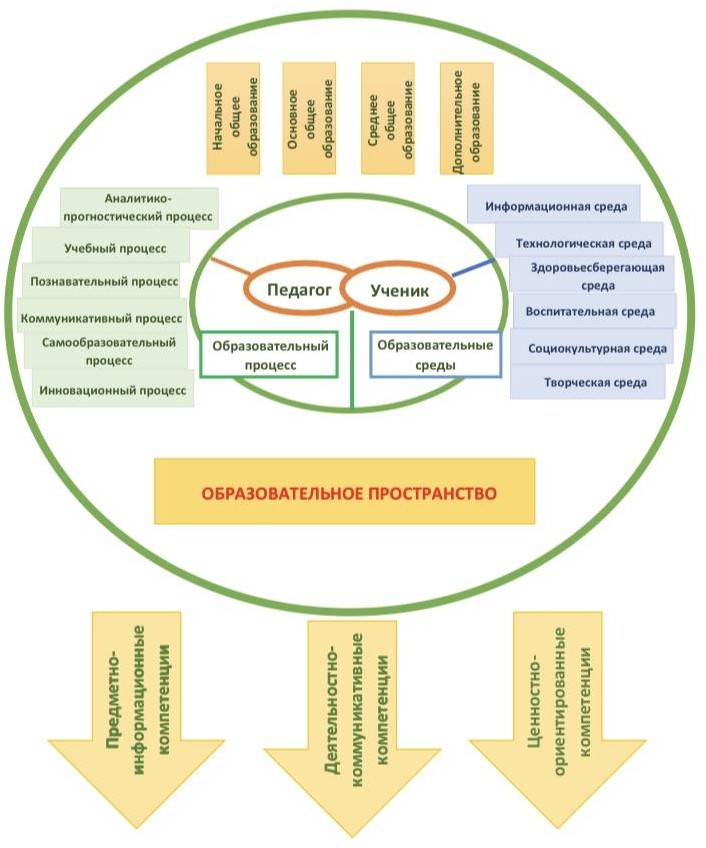 Модель направлена на реализацию мероприятий по следующим актуальным направле- ниям инновационного развития российского образования:совершенствование образовательных стандартов и внедрение новых технологий обуче- ния в целях формирования навыков и компетенций, необходимых для инновационной экономи- ки;обеспечение более тесной интеграции обучения с практикой на ведущих промышлен- ных предприятиях;развитие инжиниринга и информационных технологий;повышение престижа научной, инженерной и предпринимательской деятельности, в том числе через популяризацию инновационной тематики в средствах массовой информации и сети Интернет;организация системы поиска и обеспечения раскрытия способностей талантливых обу- чающихся к творчеству (в первую очередь, по естественнонаучным и техническим направлени- ям).По поручению Президента Российской Федерации В.В. Путина в условиях проектирова- ния обновлённого содержания общего образования, которое реализуется в ходе введения ФГОСнового поколения, должна быть сформирована система профессиональной ориентации и пред- профессиональной подготовки обучающихся в общеобразовательных учреждениях для повы- шения их мотивации к последующей трудовой деятельности, предусмотрев при этом меры по обеспечению:повышения привлекательности программам инженерного профиля;повышения уровня технологического образования, восстановление необходимых объе- мов технологической подготовки обучающихся во всех классах средней общеобразовательной школы;углублённой довузовской подготовки обучающихся по предметам естественнонаучного и технологического цикла путём развития профильных классов;разработки программы развития массового научного и технического творчества, изоб- ретательской и рационализаторской деятельности обучающихся общеобразовательных учре- ждений;развития сети научно-технических и научных обществ обучающихся, организаций при естественнонаучных и технических факультетах вузов, школ (кружков) выходного дня.В современной школе необходимо создавать как специальную систему поддержки, сти- мулирования и выявления достижений обучающихся, проявляющих выдающиеся способности, так и общую среду для проявления и развития способностей каждого обучающегося.Кроме этого модель предполагает деятельность коллектива школы по достижению целе- вых показателей региональных проектов в рамках национального проекта «Образование по направлениям:обновление содержания и совершенствованию методов обучения предметной области«Технология»;формирование эффективной системы выявления, поддержки и развития способностей и талантов у детей и молодёжи;создание современной и безопасной цифровой образовательной среды; воспитанию со- циально ответственной личности на основе духовно-нравственных ценностей народов Россий- ской Федерации, исторических и национально-культурных традиций.непрерывное повышение квалификации учителей на базе детских технопарков «Кван- ториум», организаций среднего и высшего образования, предприятий реального сектора эконо- мики;проведение оценки качества общего образования на основе практики международных исследований качества подготовки обучающихся;увеличение доля учителей школ, участвующих в национальной системе профессио- нального роста педагогических работников (участие в новой форме аттестации), прошедших добровольную независимую оценку профессиональной квалификации;вовлечение учителей в возрасте до 35 лет в различные формы поддержки и сопровож- дения в первые три года работы;вовлечение обучающихся в различные формы сопровождения и наставничества;реализация общеобразовательных программы в сетевой форме;вовлечение общественно-деловых объединений и участие представителей работодате- лей в принятии решений по вопросам управления развитием общеобразовательной организа- ции;увеличение доли детей, охваченных дополнительным образованием;вовлечение обучающихся в новые формы допрофессиональной подготовки через их участие в проектах «Проектория», «Билет в будущее»; выстраиванию;поддержка общественных инициатив и проектов, в том числе в сфере волонтерства;внедрение в практику образовательных организаций целевой модели цифровой образо- вательной среды – модели комплексного функционирования ключевых компонентов современ- ной и безопасной цифровой образовательной среды с целью обеспечения высокого качества и доступности образования всех видов и уровней.За реализацию образовательными организациями мероприятий портфеля национальных проектов «Образование» в Нижневартовске отвечает департамент образования администрации города, он же определил показатели по достижению результатов региональных проектов с му- ниципальным участием (г. Нижневартовск), которые лягут в основу целевых показателей МБОУ «СШ № 12» в рамках реализации настоящей программы развития.Определённые в данном разделе направления стратегических преобразований школы являются основой для отбора программных мероприятий, выполнение которых будет способ- ствовать достижению цели деятельности общеобразовательного учреждения на новый период его развития до 2025 года.Конечным результатом реализации программы развития является новый образ выпуск- ника школы 2025 года (Схема № 3).Схема № 3.Модель выпускника МБОУ СОШ № 12 2027 года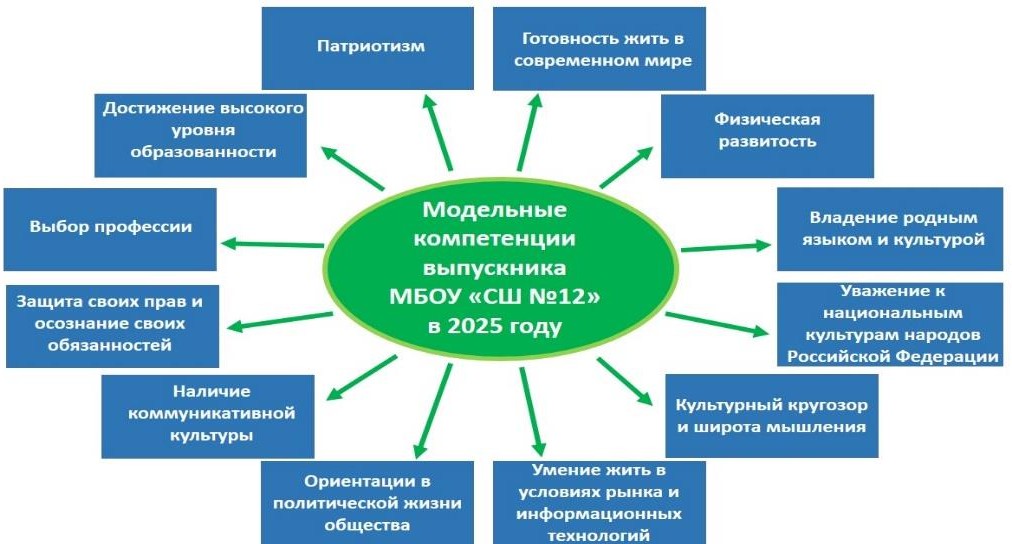 Перспективная модель выпускника школы строится на основе национального образова- тельного идеала - высоконравственный, творческий, компетентный гражданин России, прини- мающий судьбу Отечества как свою личную, осознающий ответственность за настоящее и бу- дущее своей страны, укорененный в духовных и культурных традициях российского народа.Результатом деятельности школы станут, с одной стороны, сформированные личностные качества выпускника, а с другой стороны, компетенции выпускника, значимые в социальном окружении.Модельные потребности выпускника – это стремление к позитивной самореализации себя в современном мире.Модельные компетенции выпускника – это прочные знания по школьным предметам обу- чения.Модельные компетентности выпускника – это способность самостоятельно добывать зна- ния, способность эффективно работать, способность полноценно жить в обществе.Учитывая основные ценности, содержание миссии школы, наиболее целесообразным пред- ставляется выбор модели выпускника, соответствующий следующим ожиданиям:готовность выпускника к достижению высокого уровня образованности на основе осо- знанного выбора программ общего и профессионального образования;способность к выбору профессии, ориентации в политической жизни общества, выбору социально ценных форм досуговой деятельности, защите своих прав и осознанию своих обя- занностей на основе традиций национальной духовной культуры;наличие коммуникативной культуры, владение навыками простраивания межличностных отношений;патриотизм, выражающийся в том, что гражданин должен быть готов в любой момент за- щищать свою Родину, обладать твердыми моральными и нравственными принципами, знать конституцию Российской Федерации, общественно-политические достижения государства, чтить государственную символику и национальные святыни народов, его населяющих;культурный кругозор и широта мышления, так как выпускник должен воспринимать себя как носителя общечеловеческих ценностей, уметь мыслить глобальными категориями;уважительное отношение к национальным культурам народов Российской Федерации, вла- дение родным языком и культурой;стремление к укреплению межнациональных отношений в своей стране;физическая развитость, стремление к здоровому образу жизни;готовность жить в современном мире, ориентация в его проблемах, ценностях, нравствен- ных нормах;умение жить в условиях рынка и информационных технологий.РАЗДЕЛ IV.МЕХИНИЗМ РЕАЛИЗАЦИИ ПРОГРАММЫОтветственными исполнителями программы развития являются структурные подразде- ления МБОУ СОШ № 12учебная часть;кабинет воспитательной работы;методическая служба;библиотечно-информационный центр;центр здоровья;центр дополнительного образования детей;информационно-аналитический центр;функциональные службы (психологи, социальный педагог, педагоги-организаторы);бухгалтерия;административно-хозяйственная часть;служба безопасности.Персональная ответственность за реализацию программы и достижение целевых показа- телей возлагается на заместителей директора и руководителей структурных подразделений, специалистов группы сопровождения руководителя школы (секретаря руководителя, делопро- изводителя, специалиста по кадрам, юриста).Ответственный исполнитель программы выполняет следующие функции:координирует деятельность по реализации плановых мероприятий;вносит предложения о распределении финансовых средств, материальных ресурсов, направленных на проведение основных мероприятий программы;разрабатывает в пределах своих полномочий проекты локальных актов, приказов, не- обходимых для реализации программы;ежегодно формирует календарный план мероприятий на новый учебный год согласно перечню мероприятий программы;организует освещение в СМИ, на официальном сайте школы хода реализации про- граммных мероприятий;готовит отчет о ходе реализации программы и результатах оценки ее эффективности.За промежуточные и конечные результаты реализации программы несет персональную ответственность руководитель школы, в функции которого входит:организация общественного обсуждения программы;согласование программы с Управляющим советом школы, учредителем – департамен- том образования администрации города;общая координация деятельности коллектива по выполнению программных мероприя-тий; ятиям;взаимодействие с социальными партнерами, привлекаемыми к программным меропри-информирование  работников,  родительской общественности, Управляющего советашколы, учредителя о промежуточных и итоговых результатах реализации программы.Применение проектного метода управления обеспечивает своевременное достижение планируемых результатов, повышает эффективность использования ресурсов, обеспечивает прозрачность, обоснованность принимаемых решений.Финансовое обеспечение программы осуществляется за счет бюджетных, внебюджетных средств от доход приносящей деятельности и средств благотворителей.РАЗДЕЛ V.ПРОГРАММНЫЕ МЕРОПРИЯТИЯ ИЦЕЛЕВЫЕ ПОКАЗАТЕЛИ РЕАЛИЗАЦИИ РОГРАММЫПрограммные мероприятия, направленные на достижение цели программы развития, обусловлены требованиями к условиям реализации основных образовательных программ начального общего, основного общего, среднего общего образования, предъявляемыми соот- ветствующими ФГОС общего образования, а также к условиям реализации адаптированной ос- новной образовательной программы начального общего образования, предъявляемым ФГОС НОО обучающихся с ОВЗ.Выбор программных мероприятий также продиктован необходимостью достижения це- левых показателей в рамках реализации региональных проектов: «Современная школа», «Успех каждого ребенка», «Цифровая образовательная среда», «Учитель будущего» национального проекта «Образование» с муниципальным участием.Мероприятия, реализуемые на принципах проектного управления, направленные в том числе на исполнение проектов в рамках национального проекта «Образование» Российской Фе- дерации и целевые показатели программы приведены в таблицах (приложение № 1).Подробно программные мероприятия представлены в целевых проектах, направленных на реализацию программы развития:Проект «ВСОКО, как эффективное условие управления новым качеством образова- ния» (приложение № 2).Проект «Образование для реальной жизни – школа жизни» (приложение № 3).Проект «Я – человек! Я – личность! Я - гражданин» (приложение № 4).Проект «Цифровая школа – школа настоящего и будущего» (приложение № 5).Проект «Поддержка семьи» (приложение № 6).Программы «Профилактика безнадзорности и правонарушений обучающихся» на 2020 – 2025 годы (приложение № 7).Проект «Психолого-педагогическое сопровождение образовательного процесса» (при- ложение № 8).Проект «Работа с одарёнными детьми – залог успеха каждого ребенка» (приложение№ 9).10).Проект «Успех каждого ребенка» (профориентационное направление) (приложение №Проект «Сетевое взаимодействие «Успех каждого» (приложение № 11).Проект по непрерывному профессиональному образованию, поддержке и сопровож-дению молодых педагогов «Профессиональный рост» (приложение № 12).СПИСОК ЛИТЕРАТУРЫУказ президента Российской Федерации от 07.05.2018 № 204 «О национальных целях и стратегических задачах развития Российской Федерации до 2024 года». ye-akty/04-03-2019-15- 52-22-ukaz-prezidenta-rossiyskoy-federatsii-ot-7-maya-?utm_referrer=https%3A%2F%2Fyandex.ru%2FУказ президента Российской Федерации от 21.07.2020 № 474 «О национальных целях развития Российской Федерации на период до 2030 года». https://www.garant.ru/products/ipo/prime/doc/74304210/Федеральный закон Российской Федерации «Об образовании в Российской Федера- ции» (от 29.12.2012 г. № 273-ФЗ). http://www.consultant.ru/document/cons_doc_LAW_140174/Федеральный закон от 31.июля 2020 г. № 304-ФЗ «О внесении изменений в Федераль- ный закон «Об образовании в Российской Федерации» по вопросам воспитания обучающихся». http://publication.pravo.gov.ru/Document/View/0001202007310075Профессиональный стандарт педагога (педагогическая деятельность в сфере началь- ного общего, основного общего, среднего общего образования) (учитель) (Приказ Министер- ства труда и социальной защиты РФ от 18 октября 2013 г. № 544н). https://base.garant.ru/70535556/Концепция развития непрерывного образования взрослых в Российской федерации на период до 2025 года. http://ipk.bspu.ru/sites/default/files/koncepciya_razvitiya_nepreryvnogo_obrazovaniya_vzroslyh.docx. pdfПримерная программа воспитания для образовательных организаций общего образо- вания, зарегистрированная в Единой государственной информационной системе учёта научно- исследовательских, опытно-конструкторских и технологических работ гражданского назначе- ния (№ гос. регистрации АААА-Г19-619070900024-2 от 15.08.2019). http://form.instrao.ruФедеральный государственный образовательный стандарт начального общего образо- вания (утвержден приказом Минобрнауки РФ от 06.10.2009 г. № 373). https://normativ.kontur.ru/document?moduleId=1&documentId=194110Федеральный государственный образовательный стандарт основного общего образо- вания (утвержден приказом Минобрнауки РФ от 17.12.2010 г. № 1897). https://www.garant.ru/products/ipo/prime/doc/55070507/Федеральный государственный образовательный стандарт среднего общего образован ия (утверждён приказом Министерства образования и науки РФ от 17 мая 2012 г. N 413). С из- менениями и дополнениями от: 29 декабря 2014 г., 31 декабря 2015 г., 29 июня 2017 г., 24 сен-тября, 11 декабря 2020 г.). https://base.garant.ru/70188902/Государственная программа Российской Федерации «Развитие образования» на 2018- 2025 годы, утвержденная постановлением Правительства РФ от 26.12.2017 г. № 1642. https://base.garant.ru/71848426/Стратегия развития воспитания в Российской Федерации на период до 2025 года, утвержденная распоряжением Правительства Российской Федерации от 29 мая 2015 г. https://www.garant.ru/products/ipo/prime/doc/70957260/Национальный проект «Образование». https://edu.gov.ru/national-projecthttps://depobr- molod.admhmao.ru/natsionalnyy-proekt-obrazovanie/Приказ Министерства просвещения Российской Федерации от 09.11.2018 № 196 «Об утверждении Порядка организации и осуществления образовательной деятельности по допол-нительным общеобразовательным програм- мам».https://www.garant.ru/products/ipo/prime/doc/72016730/Приказ Рособрнадзора № 590, Минпросвещения России № 219 от 06.05.2019 «Об утверждении Методологии и критериев оценки качества общего образования в общеобразова- тельных организациях на основе практики международных исследований качества подготовки обучающихся». https://docs.cntd.ru/document/554691568Устав МБОУ СОШ № 12 http://school12.edu-nv.ruАлексашина, И. Интегративный подход в естественнонаучном образовании // Народ- ное образование. – 2001. – № 1.Бородай, А.А. Уроки на интегративной основе: Методическая разработка. – Днепро- петровск, 2004.Выготский, Л.С. Собрание сочинений. – Т.2. – М.: Педагогика, 1982.Громыко, Н. В., Половкова М. В. Метапредметный подход как ядро российского об- разования // Сборник статей для участников финала Всероссийского конкурса «Учитель года России – 2009». – СПб.:, 2009. – 30 с.Данилюк, А.Я. Метаморфозы и перспективы интеграции в образовании // Педагогика,1998.1999.Данилюк, А.Я. Учебный предмет как интегрированная система // Педагогика № 4,Лебедева, О.В. , Гребенев И.В. Организация исследовательской деятельности уча-щихся при изучении предметов естественнонаучного цикла. // Учебно-методическое пособие, 2018,Лисичкин, Г.В. Проблемы преподавания естественнонаучных дисциплин в школе. // Педагогика. 2006, № 7, с. 49 – 60. 22.Лисичкин, Г.В., Ромашина Т.Н. Профильное обучение в школах с углублённым изу- чением химии. // Педагогика, 2007, № 4, – с. 34-39. 23.Мухина, В.С. Детская психология. – М.: ООО Апрель Пресс, ЗАО ЭКСМО-Пресс,2000.Старченко, С.А. Интеграция содержания естественно-научного цикла образования.Теоретико-практический аспект/С.А. Старченко. – М.: Подмосковье, 2000. – 280сСтрелкова, И.Л. Теоретическая основа понятия «интеграция». // Современные педаго- гические технологии как фактор формирования ключевых компетентностей участников образо- вательного процесса. Интегративное образование – Часть 3, Ярославль, 2005.Ухтомский, А.А. Доминанта. – СПб.: Питер, 2019.СОДЕРЖАНИЕстр.Паспорт программы развития3Раздел I. Информационная справка9Раздел II. Аналитико-прогностическое обоснование реализации программы162.1. Анализ условий162.2. Анализ внешних факторов182.3. Анализ внутренних факторов192.4. Анализ, выявленных проблем и способы их решения392.5. SWOT-анализ результатов деятельности школы и потенциала её развития43Раздел III. Концепция программы развития. Образ проектируемой образовательнойсистемы «Современная школа – школа новых компетенций».473.1. Цель, задачи, предполагаемые результаты реализации программы473.2. Стратегия инновационных преобразований50Раздел IV. Механизм реализации и целевые показатели программы555.1. Управление реализацией программыРаздел V. Программные мероприятия и целевые показатели реализации программы56Список литературы57Приложение № 1. Портфель проектов (Мероприятия и целевые показатели про-граммы развития МБОУ СОШ № 12 Проект «ВСОКО, как эффективное условие управления новым качеством образования»1Проект «Образование для реальной жизни – школа жизни»6Проект «Я – человек! Я – личность! Я - гражданин» Проект «Поддержка семьи»Проект «Сетевое взаимодействие «Успех каждого»13Проект «Цифровая школа – школа настоящего и будущего»26Программы «Профилактика безнадзорности и правонарушений обучающихся» на2023 – 2028 годы33Проект «Психолого-педагогическое сопровождение образовательного процесса»38Проект «Работа с одарёнными детьми – залог успеха каждого ребенка»44Проект «Успех каждого ребенка» (профориентационное направление)49Проект по непрерывному профессиональному образованию, поддержке и сопровождению молодых педагогов «Профессиональный рост»54Наименование программыПрограмма развития муниципального бюджетного общеобразовательного учреждения СОШ № 12	на 2023-2028 годы«Современная школа – школа новых компетенций и новых возмож- ностей»Руководитель программыТимохина Яна СергеевнаНазвание (сокращенное назва- ние) образовательного учрежде-нияМуниципальное	бюджетное	общеобразовательное	учреждениесредняя общеобразовательная школа № 12 (МБОУ СОШ №12)Юридический адрес(с указанием индекса)347011, Телефон (код и номер)(3466) 45-95-55, 45-95-58e-mailkokssosh12@rambler.ruCайтhttp:// sosh12.bkobr.ruИсполнители программыАдминистрация ОУ, педагогический коллектив школы, обучающиеся и родители, Совет школы.Нормативная базаУказ президента Российской Федерации от 07.05.2018 № 204 «О национальных целях и стратегических задачах развития Российской Федерации до 2024 года»;Указ президента Российской Федерации от 21.07.2020 № 474 «О национальных целях развития Российской Федерации на период до 2030 года»;Федеральный закон Российской Федерации «Об образовании в Российской Федерации» (от 29.12.2012 г. № 273-ФЗ);Федеральный закон от 31 июля 2020 г. № 304-ФЗ «О внесении изменений в Федеральный закон «Об образовании в Российской Феде- рации» по вопросам воспитания обучающихся»;Единый квалификационный справочник должностей руководите- лей, специалистов и служащих, раздел «Квалификационные характе-ристики должностей работников образования» (Приказ Министерства здравоохранения и социального развития РФ от 26.08.2010 г.№ 761н);Профессиональный стандарт педагога (педагогическая деятель- ность в сфере начального общего, основного общего, среднего обще- го образования) (учитель) (Приказ Министерства труда и социальной защиты РФ от 18 октября 2013 г. № 544н);Концепция развития непрерывного образования взрослых в Российской федерации на период до 2025 года;Федеральный государственный образовательный стандарт начального общего образования (утвержден приказом Минобрнауки РФ от 06.10.2009 г. № 373);Федеральный государственный образовательный стандарт начального общего образования обучающихся с ОВЗ (утвержден приказом Минобрнауки РФ от 19.12.2014 г. № 1598);Федеральный государственный образовательный стандарт основного общего образования (утвержден приказом Минобрнауки РФ от 17.12.2010 г. № 1897);Федеральный государственный образовательный стандарт среднего общего образования (утвержден приказом Минобрнауки РФ от 17.05.2012 г. № 413);Постановление государственного санитарного врача Российской федерации от 28.09.2020 № 28 «Об утверждении санитарных правил СП 2.4.3648-20 «Санитарно-эпидемиологические требования к орга- низации воспитания и обучения, отдыха и оздоровления детей и молодёжи»;Государственная программа Российской Федерации «Развитие образования» на 2018-2025 годы, утвержденная постановлением Правительства РФ от 26.12.2017 г. № 1642;Стратегия развития воспитания в Российской Федерации на период до 2025 года, утвержденная распоряжением Правительства Российской Федерации от 29 мая 2015 г.;Национальный проект «Образование»;Приказ Министерства просвещения Российской Федерации от 09.11.2018 № 196 «Об утверждении Порядка организации и осу- ществления образовательной деятельности по дополнительным об- щеобразовательным программам»;Устав школы. СанПиН для общеобразовательных  школ.Типовое положение об общеобразовательном учрежденииМуниципальная долгосрочная целевая программа «Развитие образования в Белокалитвинском районе на 2023-2028 уч. год»Цель программыОпределение и реализация стратегии развития МБОУ СОШ № 12 в условиях реализации федеральных государственных образователь- ных стандартов и национального проекта «Образование» на период 2023 – 2028 годы, направленной на совершенствование информаци- онно-образовательной среды, ресурсного обеспечения школы и до- стижения нового качества образования путем формирования и разви-тия у обучающихся навыков 21 векаЗадачи программыОбеспечить необходимые условия для реализации образователь- ных программ начального общего, основного общего, среднего об- щего образования, в том числе для обучающихся с ОВЗ в соответ- ствиями с требованиями федеральных государственных образова- тельных стандартов.Совершенствовать образовательную среду на основе компетент- ностного, системно-деятельностного и метапредметного подходов, обеспечивающих развитие у обучающихся «гибких навыков», необ- ходимых в большинстве жизненных ситуаций.Повышать качество образовательных результатов, позволяющих выпускнику реализоваться в свободно выбранной предметной обла- сти.Создать современную технологическую среду путем обновления содержания образовательных программ естественнонаучной и тех- нической направленности.Обеспечить развитие инфраструктуры образовательного учрежде- ния в соответствии с современными требованиями для осуществле- ния образовательного и воспитательного процесса.Совершенствовать открытую и доступную образовательную среду для обучающихся с ОВЗ и инвалидов.Реализовать модель комплексного функционирования ключевых компонентов современной и безопасной цифровой образовательной среды с целью обеспечения высокого качества и доступности образо- вания всех видов и уровней.Совершенствовать условия для сохранения и укрепления здоровья, формирования физических и волевых качеств у детей и подростков.Развивать систему выявления, поддержки и сопровождения ода- ренных детей, лидеров в сфере образования.Организовать на новом, современном уровне социально востре- бованную системы предпрофильной и профильной подготовки, спо- собствующей самостоятельному профессиональному выбору и адек- ватному выбору дальнейшего образовательного маршрута выпускни- ков.Повысить эффективность воспитательных и профилактических систем дополнительного образования, направленных на раскрытие потенциальных возможностей личности, развитие духовно- нравственных качеств, семейное воспитание, становление активной гражданской позиции, профилактику девиантного поведения и пра- вонарушений среди обучающихся в том числе через реализацию об- разовательных программ в сетевой форме.Обеспечить условия для развития кадрового потенциала, повы- шения престижа и значимости педагогической профессии в соответ- ствии с актуальными задачами в сфере образования.Создавать конкурентные преимущества за счет повышения мето- дического и инновационного потенциала школы.Способствовать развитию государственно-общественного управ- ления образовательными системами школыСроки и этапы реализации про-граммысрок реализации программы: 2023 г. - 2027г.Этапы реализации:I этап 2023-2024 гг.- подготовительный Разработка текста Программы, ее обсуждение и экспертиза разного уровня. Январь 2023- Педагогический совет.Разработка диагностических процедур, направленных на содержательный анализ состояния образовательной мотивации учащихся.Внедрение в образовательный процесс проектно-исследовательских технологий, обеспечивающих работу с детьми с разным уровнем развития.Развитие научно-методического потенциала школы.Корректировка учебного плана. Подготовка педкадров для освоения новых педагогических технологий для перехода школы к новым  образовательным стандартам.Создание необходимых условий для перехода к обучению в соответствии с новыми образовательными стандартами начального общего образования.Совет школы – март 2024 г.II этап 2024-2025 гг. - основной Проведение уточняющей комплексной диагностики, необходимой для решения задач и определения условий для реализации программы развития школы. Формирование и планирование деятельности творческих групп по реализации отдельных проектов программы.Внедрение компьютерных технологий в исследовательскую и проектную деятельность учащихся, в процесс преподавания естественнонаучных дисциплин.Разработка содержания внутришкольного контроля по отдельным предметам и его апробация.Промежуточный анализ реализации Программы развития и ее корректировка.Создание нормативно-правовой основы, адекватной миссии новой модели.Создание консультативного центра социально-психологической помощи учащимся и их родителям.Обеспечение необходимых ресурсов для основного этапа реализации программы.Отслеживание результатов работы по новым образовательным стандартам в начальных классах.Развитие материально-технической базы школы.Заседание Совета- сентябрь 2019 г.III этап 2026-2028 гг - этап активных действий по реализации концептуальных идей. Подведение итогов и  системное осмысление результатов реализации программы. Публичный отчет  - сентябрь 2028 г.Кем принята ПрограммаПедагогический  Совет школыС кем согласована ПрограммаОтдел образования Администрации Белокалитвинского районаОсновные мероприятия про- граммыРеализация портфелей проектов МБОУ СОШ №12, направленных, в том числе на реализацию Федеральных государственных образова- тельных стандартов общего образования, муниципальной программы, региональных проектов «Современная школа», «Успех каждого ребёнка», «Цифровая образовательная среда»,«Учитель будущего», «Поддержка семей, имеющих детей», «Соци- альная активность» в рамках национального проекта «Образование» Российской Федерации:Проект МБОУ МБОУ СОШ №12  «ВСОКО, как эффективное условие управления новым качеством образования».Проект МБОУ СОШ №12 «Образование для реальной жизни – школа жизни».Проект МБОУ СОШ №12 «Я – человек! Я – личность! Я - граж- данин».Проект МБОУ СОШ №12» «Цифровая школа – школа настоящего и будущего».Проект МБОУ СОШ №12» «Поддержка семьи».Программы МБОУ СОШ №12 «Профилактика безнадзорности и правонарушений обучающихся» на 2023 – 2027 годы.Проект МБОУ СОШ №12 «Психолого-педагогическое сопровож- дение образовательного процесса».Проект МБОУ «СШ № 12» «Работа с одарёнными детьми – залог успеха каждого ребенка».Проект МБОУ СОШ №12 «Ступени успеха» (профориен- тационное направление).Проект МБОУ МБОУ СОШ №12 Сетевое взаимодействие «Успех каждого».Проект МБОУ СОШ №12 по непрерывному профессионально-му образованию, поддержке и сопровождению молодых педагогов«Профессиональный рост»Ожидаемые конечные результа- ты реализации программыСозданы необходимые условия для реализации основных образо- вательных программ начального, основного, среднего общего обра- зования, адаптированных образовательных программ начального общего образования для детей с ОВЗ в соответствиями с требовани- ями ФГОС общего образования, том числе третьего поколения.Обновлено содержание образовательных программ, естественно- научной и технической направленности.Организован образовательный процесс по реализации образова- тельных программ естественно-научного профиля, в том числе с углублённым изучением химии и биологии в сетевой форме.Повышен уровень технологического образования обучающихся.Повышен уровень профессиональной компетентности педагогов в применении продуктивных образовательных технологий, информа- ционно-коммуникационных, цифровых образовательных технологий,направленных на формирование и развитие у обучающихся навыков21 века.У обучающихся профильных классов на высоком уровне сформи- рованы «гибкие навыков» (Soft-skills).Повышен показатель среднего уровня качества образования обу- чающихся на 0,5 %.Достигнут показатель среднего балла результатов государственной итоговой аттестации выпускников не ниже регионального показате- ля.Обеспечен высокий уровень открытости, качества и доступности образования всех видов и уровней.Создана современная безопасная цифровая образовательная сре- да.Расширена вариативность направлений внеурочной деятельности и дополнительного образования детей, достигнут целевой показатель охвата школьников дополнительными образовательными програм- мами не ниже 81 %.Внедрена новая программа воспитания, повышен уровень эффек- тивности воспитательных и профилактических систем и психолого- педагогического сопровождения образовательного процесса.Внедрены модели наставничества обучающихся и молодых педа- гогических работников.Повышен показатель числа обучающихся, занявших призовые места: в конкурсных мероприятиях интеллектуальной и творческой направленности на 0,6%, муниципальном этапе Всероссийской олимпиады школьников на 0,3%, спортивных соревнованиях и состя- заниях на 1%.Достигнут показатель высокого уровня социализированности и гражданственности обучающихся.Обеспечено достижение целевых показателей предпрофильной подготовки обучающихся по предметам естественнонаучного и тех- нологического цикла путём развития профильных классов и соци- ального партнерства с образовательными учреждениями среднего специального и высшего образования.Обеспечено развитие материально-технической базы в соответ- ствии с современными требованиями к организации без барьерной и безопасной образовательной и информационной среды школы.Созданы условия для сохранения и укрепления здоровья обуча- ющихся посредством применения педагогами здоровьсберегающих технологий и обеспечения качественного питания школьников.Повышена активность родителей (законных представителей), ор- ганов государственно-общественного управления школы и работода- телей в управлении общеобразовательным учреждением.Сохранен показатель высокого уровня удовлетворенности роди- телей (законных представителей) качеством образовательных услуг,предоставляемых школойОткрытость программыПрограмма прошла процедуру общественного обсуждения среди ши- рокой родительской общественности, органов детского самоуправле- ния, принята на педагогическом совете, согласована Управляющим советом и учредителем школы.Программа является открытым документом, что предполагает воз- можность внесения в нее изменений в силу объективных причин в том числе в связи с изменениями во внешней среде.Программа доступна для всех участников образовательных отноше- ний, граждан на сайте школы sosh12.bkobr.ruПервая ступеньВторая ступеньТретья ступеньВсего по школеОбщее количество обучающихся 20725451509Общее количество классов:810220Средняя наполняемость классов2625,425,525,6Количество групп продленного дня11-2Средняя наполняемость групп продленного дня2525-25Всего% к общему числу педагогических работниковИмеют образование:- высшее- среднее специальное3268616Имеют квалификационные категории:- высшую- первую - вторую315168,34245Имеют почетные звания514Прошли за последние три года курсы повышения квалификации2160Учебные предметы Учебные предметы Количество часов в неделю Количество часов в неделю Количество часов в неделю Всего Всего Всего Классы Классы        I        I        I Инвариантная часть Инвариантная часть Русский язык 5              5             5Литературное чтение 4              4               4  Иностранный язык  -              -              -Математика 4               4               4 Окружающий мир 2 Музыка 1               1               1 Художественный труд 2               2               2 Физическая культура 2               2               2 Итого: 20               20               20 Предельно допустимая аудиторная учебная нагрузка при 5-дневной учебной неделе 20               20               20 Внеурочная деятельность (кружки, секции, проектная деятельность и др.)* 10               10               10 №Направление.Количчасов.Название рабочей программы.Формыпроведения.Уровень результатов внеучебной деятельности.1.Спортивно-оздоровительная деятельность2«Уроки здоровья»Занятия в специальном помещении, на свежем воздухе,  соревнования, игры.1.Спортивно-оздоровительная деятельность2«Валеология в начальной школе»Беседы о ЗОЖ, участие в оздоровительных процедурах.2.Художественно-эстетическое  творчество2«Народные узоры»Лепка из глины, пластилина предметов, роспись изготовленных изделий.2.Художественно-эстетическое  творчество2«Донской мотив»Лепка из глины, пластилина предметов, роспись изготовленных изделий.3.Военно-патриотическое направление2«Доноведение»Экскурсии в музей, в парк. Просмотр фильмов, встречи с известными людьми. Декламирова-ние стихотворений.3.Военно-патриотическое направление2«Основы православной культуры»Беседы, встречи с известными людьми, знакомство с историей возникновения право-славия на Руси.4.Научно-познавательная деятельность2«Я – исследователь»Викторины, познавательные игры, познавательные беседы.Детские исследовательские проекты, опыты.4.Научно-познавательная деятельность2«Я познаю мир»Викторины, познавательные игры, познавательные беседы.Детские исследовательские проекты, опыты.5.Общественно-полезная  деятельность2«Страна мастеров»ЛЕГО-конструирование, кружки технического творчества, участие в школьных трудовых рейдах, фотосъемки, КТД.5.Общественно-полезная  деятельность2«Мир профессий»Беседы, встречи с людьми труда.5.Проектная деятельность Будет реализована через другие направления внеурочной деятельности.Будет реализована через другие направления внеурочной деятельности.Будет реализована через другие направления внеурочной деятельности.Будет реализована через другие направления внеурочной деятельности.Итого10ОУклассыЧисло уч-сяПропущено уроков за 1 полугодиеПропущено уроков за 1 полугодиеЗанимаются спортомЗанимаются спортомОтнесены по состоянию здоровьяОтнесены по состоянию здоровьяОтнесены по состоянию здоровьяОтнесены по состоянию здоровьяПитание (чел)Питание (чел)Оздоровительный отдыхпришкольный лагерь (лето 2010)ОУклассыЧисло уч-сявсегоВ т.ч. п/бДЮСШВ школеосновнаяподготовитСМГинвалидыб/пплатноОздоровительный отдыхпришкольный лагерь (лето 2010)МБОУ СОШ № 121-4204759759651018810429787165МБОУ СОШ № 125-92541362511569709222113164100156МБОУ СОШ № 1210-11512532253220284533-1300МБОУ СОШ № 12всего50916916148601551304542623621088221ОУПропущено уроков по болезни на 1 чел.% занятости спортом% отнесенных к основной физкультурной группе% охвата горячим питанием% оздоровленных в пришкольном лагереМБОУ СОШ № 1233,255905943ОУЭтап реализации и развития школы, как ШСУЗ на основе самоанализа по анкете (ВО № 17 за 2010 год)МБОУ СОШ № 12146 баллов «Школа, содействующая укреплению здоровья 1 ступени»Что сделаноДостиженияПовышение качества образовательного процессаПостоянный анализ результативности УВП на основе диагностики и проведение мероприятий, направленных на совершенствование УВП.Качественная подготовка к возможности перехода на следующую ступень образования и обеспечение необходимых знаний для перехода к  профильному обучению.Положительная динамика уровня обученности,  активное участие школьников в предметных олимпиадах на разных уровнях, сохранение контингента, положительная мотивация к обучению.Введение продуктивных технологий, позволяющих реализовать идеи компетентностного подхода Максимально используются разные виды технологий, в том числе, развивающее, проблемное, разноуровневое обучение, использование здоровьесберегающих, информационно-комуникативных и др. технологий.Высокое качество обучения учащихся, по-разному усваивающих материалРеализации мер по снижению учебной нагрузки учащихся, сохранению их физического и психического здоровьяДействует программа «Здоровье» по сохранению и улучшению эмоционального, нравственного и физического самочувствия школьников. Отслеживается дозировка домашних заданийПсихологическая комфортность всех участников образовательного процессаСовершенствование системы общественно-государственного управления школойВ Совете школы работают 4 комиссии: по питанию, охране здоровья, учебная, соц.защитеНет жалоб. Положительное отношение к школе всех участников образовательного процессаРазвитие материально-технической базы школыВ 2008 году в проведен капитальный ремонтСозданы комфортные и безопасные условия обучения и воспитания, которые высоко оцениваются общественностью микрорайонаЦельСоздание необходимых условий для реализации Программы развития школыСрокиОтветственныйЗадачи1. Руководителю образовательного учреждения освоить современные управленческие технологии.2017-2018 гг.директор2. Создать условия для обновления дополнительного образования школьников.2017 г.зам.директора по ВР3. Обновить нормативно-правовую базу школы (Устав, локальные акты, должностные инструкции).до 01.09.2017 г.директор, зам. директора4. Разработать единую программу воспитания школьников.до 01.09.2017 г. зам.директора по ВРЦельОбновление содержания образованияСрокиОтветственныйЗадачиИспользовать в учебно-воспитательной деятельности современные педагогические и информационные технологии. Начать реализацию единой программы воспитания школьников. Активизировать работу детского самоуправления и соуправления. Ввести курсы по выбору, кружки, факультативы по запросам учащихся и их родителей, отвечающие приоритетным направлениям модернизации Российского образования. Продолжить мониторинг качества образования. 2018-2019 гг. 2019 г.2019-2020 гг.2018-2019гг.педагогический коллективЗам.директора  по ВР Директор, зам.директора по УВРЗам.директора по УВРЦельАнализ эффективности реализации концепцииСрокиОтветственныйЗадачиСопоставить показатели деятельности школы за период реализации программы развития:- развитие социально-значимых качеств субъектов образовательной деятельности;- повышение качества образования;- здоровьесбережение.2. Выявить положительные и отрицательные тенденции в реализации программы развития школы.3.  Разработать программу развития школы на последующие пять лет с учетом полученных результатов.ПроблемаНеобходимо разработать программу развития школы на последующие пять лет, но для этого нужно иметь объективные и достоверные факты достижений школы по реализации действующей программы развития.Проблемный вопросКак объективно и достоверно измерить достижения школы по реализации программы развития?Варианты решенийИспользовать показатели эффективности выполнения программы:Внешние оценки; Уровень учебных достижений; Оценки качества преподавания; Уровень профессионализма; Здоровье обучаемых; Уровень набора в 1 и 10 классы; Уровень информатизации учебного процесса; Уровень воспитанности школьников; Уровень социализации, адаптации выпускников в социальной среде; Уровень обновления материально-технической базы. в течении реализации программы директорзам.директора по УВРмедицинская сестра психологзам.директора по ВР ТезисЦелостный подход к процессу измерения качества - основа объективности оценки достижений образовательного учреждения. директор№ п/пОсновные мероприятияСроки1231Обеспечить сохранение единой системы с целью получения среднего общего (полного) образования с учетом запросов учащихся и социального заказа.2017-202 гг.2Изучение социального заказа родителей2017 г.3Внедрить систему компьютерного обеспечения деятельности школы2017-2022 гг.4Внедрить в УВП здоровьесберегающие технологииПостоянно5Развивать инфраструктуры медицинского обслуживания и оздоровления учащихся и педагоговПостоянноII. Обновление содержания образованияII. Обновление содержания образованияII. Обновление содержания образования1Разработать программу преемственности образования на каждой ступени обучениямай 2017 г.2Разработать программу работы библиотеки в соответствии с Программой развитияапрель-май 2017 г.3Сформировать банк данных и обобщения передового опыта 2017 г.4Обеспечить выполнение программы «Одаренные дети»Постоянно5Организовать курсы для родителей «Психолого-педагогические основы воспитания в семье»2017-2022 гг.6Организовать разработку и внедрение индивидуальных карт развития ребенка2018 г.III. Внедрение и совершенствование методов обучения и воспитания, способов поддержанию у школьников стремления к успехуIII. Внедрение и совершенствование методов обучения и воспитания, способов поддержанию у школьников стремления к успехуIII. Внедрение и совершенствование методов обучения и воспитания, способов поддержанию у школьников стремления к успеху1Проведение заседания педагогического совета школы и цикла семинаров для педагогов по проблеме «Методы формирования мотивации достижений школьников», создание банка идей по развитию у учащихся мотивации к успеху2018-2019 гг.2Анализ особенностей мотивационной сферы учащихся школы и выработка рекомендаций по индивидуальной работе с нимиВесь период3Совершенствование методов оценивания достижений учащихся школыВесь период4Создание широкого проектного пространства с включением в него предметов как гуманитарного, так и естественно-математического циклов.2017-2018 гг.5Внедрение информационных технологий в образовательный процесс:. использование возможностей сети Интернет в обучении различным учебным дисциплинам;. создание единого информационного пространства школы;. создание сайта-страницы школы
. установление связей со школами и другими образовательными учреждениями посредством использования электронной почты2017 г.2018-2019уч. г.2017 г.6Расширение деятельности выпускников в профориентационной работе С 2017 г. раз в год7Развитие ученического самоуправления:. подготовка и проведение общешкольных мероприятий;. проведение рейдов по школе;. организация субботников;Постоянно8Работа родительских лекториев на всех ступенях обучения1 раз в четверть9Деятельность школьной психологической службы:. определение готовности детей к обучению в школе;. психолого-педагогическая диагностика адаптации учащихся 1-х классов к школе, 5-х и 10-х классов к новым условиям обучения.Выявление индивидуальных особенностей учащихся:. индивидуальные консультации участников образовательного процесса (по их запросам). семинары по проблемам педагогического общения;. развивающие занятия для школьников;. тренинги по развитию коммуникативных навыков учащихся.Весь периодIV. Профессиональное развитие учителей и педагогического коллективаIV. Профессиональное развитие учителей и педагогического коллективаIV. Профессиональное развитие учителей и педагогического коллектива1Диагностика потребности педагогических кадров и повышении своей квалификации, оценка профессиональных затруднений учителейЕжегодно2Повышение квалификации и переподготовка  учителейЕжегодно3Работа педагогов над темами самообразованияЕжегодно4Участие в работе школьных и районных методических объединенийЕжегодно5Создание проблемных творческих групп учителейЕжегодно6Обмен опытом через систему взаимопосещений и внеурочных мероприятийПо плану7Организация семинаров, мастер-классов для учителей школы и районаЕжегодно8Проведение внутришкольных конкурсов учителей и участие в конкурсе «Учитель года»; Ежегодно9Организация системы наставничестваЕжегодно10Проведение тренингов, направленных на усиление коммуникативных возможностей  педагоговпостоянноV. Совершенствование воспитательной системы.V. Совершенствование воспитательной системы.V. Совершенствование воспитательной системы.1Участие в конкурсе воспитательных программ.Постоянно2Обеспечить выполнение комплексно-целевых программ с целью создания успешной адаптации учащихся в обществе:. Я - гражданин. Родители и дети. Профилактика вредных для организма явлений. Каникулы. Профилактика и предупреждение правонарушений среди несовершеннолетнихПостоянно3Обеспечить выполнение законодательства по защите прав ребенка, предупреждению детской преступности и правонарушений, противодействия негативным социальным процессам, реализация комплексно-целевых программ:. Профилактика и предупреждение правонарушений среди несовершеннолетних. Профилактика вредных для организма явлений. Путь к здоровьюПостоянно4Организовать разработку и внедрение активных форм психолого-педагогического сопровождения, профилактики школьной и социальной дезаптации учащихся2017-2018 гг.5Расширить участие родительской общественности в образовательном процессе:. родительские комитеты;. Совет школы2017-2018 гг.6Продолжить практику сотрудничества служб по социальной адаптации учащихся.Постоянно7Создание условий для самореализации детей в системе внеурочной деятельности2017-2018 гг.8Продолжить традиции школы, участие в традиционных районных, республиканских  акциях Ежегодно9Организация и обеспечение деятельности органов ученического самоуправленияЕжегодно10Дальнейшая разработка программы системы воспитания 2017-2018 гг.VI. Совершенствование системы управления школой.VI. Совершенствование системы управления школой.VI. Совершенствование системы управления школой.1Упорядочить нормативно-правовую базу деятельности школы2017-2018 гг.2Обновить действующую систему контроля, диагностику анализа и регулирования учебно-воспитательного процесса2019 г.3Разработать механизм привлечения спонсорских, интеллектуальных инвестиций в школу2018-2019 гг.VII.Создание здоровьесберегающей среды в образовательном учреждении.VII.Создание здоровьесберегающей среды в образовательном учреждении.VII.Создание здоровьесберегающей среды в образовательном учреждении.1Обеспечить выполнение комплексно-целевых программ поддержки и сохранения здоровья детей:Образование и здоровьеПостоянно2Проводить комплексное изучение состояния здоровья учащихся школы на основании обследованияЕжегодно: сентябрь, май3Разработать и обеспечить выполнение программы развития массовых видов спорта в школеПостоянно4Сохранить проведение Дней здоровья в школеПостоянно5Организовать учебу родителей по формированию навыков здорового образа жизниЕжегодноПроблемыСпособы решения1. Модернизация содержательной и технологической сторон образовательного процесса1. Модернизация содержательной и технологической сторон образовательного процесса1.1. Отсутствие в работе части учителей систем- ного подхода к формированию общеучебной компетентности, УУД обучающихся как базового элемента их образовательной подготовкиПовышение профессиональной компетенции педа- гогов в применении с системно-деятельностного подхода при организации образовательного про- цесса. Совершенствование работы по формирова- нию универсальных учебных действий и личност-ных компетенций1.2. Недостаточный уровень профессиональной компетенции педагогов в применении современ- ных образовательных технологий, обеспечиваю- щих достижение высоких образовательных ре- зультатов и развитие у обучающихся «гибких навыков» (Soft-skills)Изучение, апробация и внедрение современных продуктивных образовательных технологии (кей- стехнологии, проектная технология, ДОТ, STEM– технологии), проектных схем построения образо- вательной деятельности, индивидуальных образо- вательных маршрутов, обеспечивающих достиже- ние высоких образовательных результатов и раз- витие у обучающихся «гибких навыков» (Soft- skills), необходимых в большинстве жизненныхситуаций1.3. Неразработанность механизмов реализации целевых ориентиров государственной политики на техническую подготовку обучающихсяМодернизация образовательных программ по предметным областям «Технология», «Информа- тика», «ОБЖ». Создание новых учебных групп и детских объедений естественнонаучной направ- ленности. Организация изучения предметных об- ластей «Технология», «Информатика» на базе ор- ганизаций, имеющих высокооснащенные ученико- места, в т.ч. детских технопарков «Кванториум». Открытие  химико-биологического класса (есте-ственнонаучного профиля)1.4. Недостаточность кадровых ресурсов для обеспечения процессов технического образования школьниковРазвитие системы сетевого партнерства, реализа- ция региональной модели наставничества обуча- ющихся и молодых педагогов. Организация уча- стия общественно-деловых объединений, предста- вителей работодателей в образовательном процес-се1.5. Затруднения педагогов в реализации адапти- рованных образовательных программПовышение профессиональной компетенции педа- гогов по использованию эффективных форм, мето- дов, технологий при работе с детьми ОЗ и детьми-инвалидами1.6. Преобладание у части педагогов репродук- тивных форм организации учебной деятельности обучающихся, не способствующих раскрытию индивидуальности и творческого потенциала личностиВнедрение в ежедневную практику инновацион- ных, информационных и здоровьесберегающих технологий обучения, цифровых образовательных ресурсов.Обеспечение	учебно-методической	поддержки учителям при работе по ФГОС второго и третьегопоколения1.7. Недостаточное владение педагогами прие- мами коррекции знаний на основе диагностиче- ской деятельности, приемами повышения моти- вации к обучениюОрганизация работы по реализации принципа ин- дивидуально-личностного	и	системно- деятельностных подходов к обучающимся с высо- ким уровнем развития и низкими учебными воз- можностями, с разным уровнем подготовки по предмету и отношением к учебе, планирование работы по устранению пробелов в знаниях обуча- ющихся, развитию детской одаренности1.8. У части педагогов отсутствуют навыки и стремление к исследовательской деятельности, готовность к самостоятельному анализу и обоб- щению педагогического опыта, планированию собственного профессионального развитияОказание дифференцированной методической поддержки педагогам в части вовлечения в иссле- довательскую, инновационную деятельность, пла- нирования собственного профессионального само- развития, анализа и обобщения педагогического опыта1.9. Отдельными педагогами не разработаны и не внедрены индивидуальные образовательные маршруты с учетом особенностей и способностейобучающихся, их личных притязаний и целей, а также запросов родителейРазработка и внедрение индивидуальных образо- вательных маршрутов. Совершенствование работы педагогов по программам индивидуального разви- тия и методическим темам1.10. Недостаточный уровень качества знаний выпускников школы для сдачи ЕГЭ по отдельным предметам учебного плана (ниже среднего по го-роду)Разработка «дорожной карты» по эффективной и качественной подготовке обучающихся к государ- ственной итоговой аттестации в 8-11-х классах1.11. Отсутствие системной индивидуальной ра- боты с обучающимися 8-10-х классов по подго- товке к ГИА постоянного сопровождения обуча- ющихся на старшей ступени обучения, направ-ленного на качественную подготовку итоговой аттестацииОрганизация системной адресной работы с обуча- ющимися, имеющими разный уровень учебных возможностей и индивидуальных способностей1.12. Нерациональное и неэффективное использо- вание частью учителей сформированной матери- ально-технической, информационной и компью- терной базы учебных кабинетовИзменение подходов к разработке технологиче- ских карт уроков, внеурочных занятий с включе- нием в содержание форм, методов обучения и воспитания на основе использования в полномобъеме всех материально-технических ресурсов, ЦОР в соответствии с требованиями ФГОС1.13. Недостаточное владение учителями прие-Повышение профессиональной компетенции в си-мами коррекции знаний на основе диагностиче- ской деятельности, приемами повышения моти- вации к обучению, организации самостоятельной деятельности обучающихся и самоконтролястеме непрерывного повышения квалификации через курсовую подготовку.Система открытых практико-ориентированных семинаров, открытых уроков, практикумов для пе- дагогов.Совершенствование ВСОКО, в том числе инстру- ментом  мониторинга  качества  образования  науровне учителя1.14. Недостаточная результативная подготовка обучающихся к участию в предметных олимпиа- дах, интеллектуальных конкурсахАктивизация системы целенаправленной подго- товки обучающихся, способствующей качествен- ной подготовке участников олимпиад, интеллекту- альных конкурсов, тесное сотрудничество с психо-логической службой школы, с родителями обуча- ющихся1.15. Недостаточно высокий уровень правовой культуры обучающийся и их родителей (закон- ных представителей)Реализация комплекса мер по профилактике без- надзорности и правонарушений среди несовер- шеннолетних, повышение роли семьи в воспита-нии детей1.16. Возрастание потребности в сохранении и укреплении психологического здоровья обучаю- щихся и педагогов, создании благоприятного психологического климата в ученическом и педа-гогическом коллективахРеализация комплекса мер по психолого- педагогическому просвещению и системному со- провождению обучающихся, в том числе детей с ОВЗ, педагогов и родителей1.17. Недостаточный уровень знаний и умений педагогов в обеспечении информационной без- опасности доступа к Интернет-ресурсамПовышение ровня профессиональной компетенции по обеспечение информационной безопасности образовательного процесса. Организация деятель-ности отряда «Киберпатруль»2. Создание открытого информационного образовательного пространства2. Создание открытого информационного образовательного пространства2.1. Постоянная потребность в совершенствова- нии информационного обеспечения образова- тельного процессе, повышения уровня информи- рованности родительской общественности, граж- дан о деятельности школы, его результатах. Уча- стие в независимой оценке качества образования обучающихся со стороны экспертно-контрольных организаций и широкой общественностиРасширение банка программно-методических ма- териалов, мультимедиа программ, пособий, элек- тронных учебников, использование ЦОР, в том числе организация образовательного процесса на информационных платформ для организации эф- фективной работы по внедрению инновационных и информационно-коммуникационных технологий. Активное использование ресурсов глобальной ин- формационной сети. Системное наполнение ин- формационного контента официального сайта школы. Организация участия общественно- деловых объединений, представителей работода- телей в управлении школой. Активизация работы государственно-общественного управления, роди- тельской общественности в принятии решений по вопросам жизнедеятельности учреждения3. Создание условий, обеспечивающих личностный рост всех субъектов образовательных отно- шений3. Создание условий, обеспечивающих личностный рост всех субъектов образовательных отно- шенийЛичностный рост учителяЛичностный рост учителя3.1. Пассивное отношение ряда педагогов к обме- ну опытом и совершенствованию качества препо- давания. Нежелание затрачивать дополнительные усилия и время на повышение квалификации иовладение современными технологиямиРазработка и реализация программ (планов) про- фессионального саморазвития, методическое со- провождение профессионально-педагогической деятельности учителя3.2. Неготовность учителей представлять соб-ственный педагогический опыт через участие вРабота над повышением самооценки педагогов,формирование внутренней мотивации на позици-методических и профессиональных конкурсах, научно-методических конференциях разногоуровняонирование накопленного опыта, авторских нахо- док и инновационных разработок3.3. Узкопредметная направленность деятельно- сти многих учителей, отсутствие стремления ин- тегрировать деятельность и создавать совместные творческие проектыМотивация на проявление творческой инициативы по разработке и внедрению новшеств в организа- цию и содержание образовательного процесса, разработку индивидуальных и совместных творче- ских проектов в рамках методических объедине-ний, их презентация3.4. Преобладание репродуктивных форм прове- дения уроков, внеурочных занятийПовышение воспитательной и качественной ре- зультативности каждого урока посредством внед- рения системно-деятельностного и личностно- ориентированного подходов в обучении и воспи-тании3.5. Недостаточный уровень владения отдельны- ми учителями проектно-исследовательским мето-дом обученияОсвоение и внедрение в практику проектно- исследовательского метода обучения, формирова-ние внутренних мотивов учителей3.6. Отстраненность части педагогов от иннова- ционных процессов развития системы образова- ния. Невысокая активность участия педагоговшколы в профессиональных конкурсах муници- пального и регионального уровнейПовышение уровня мотивации педагогов и меры ответственности за результаты своего труда3.7. Потребность в обновлении воспитательных систем школы, направленных на формирование и развитие всесторонне развитой личности, граж-данственности и социальной активности обуча- ющихсяРазработка новой программы воспитания школы, включение обучающихся в волонтерское движе- ние, деятельность отряда «Юнармия», Всероссий-скую общественную организацию «Российское движение школьников»Личностный рост обучающихсяЛичностный рост обучающихся3.8. Унификация как содержания, так и форм дея-тельности учащихся, ориентация на «среднего» ученикаОсвоение и использование педагогами технологийразвивающего	обучения,	личностно- ориентированных технологий3.9. Недостаточный уровень мотивации обучаю- щихся на получение востребованых рынком тру- да профессий технической, инженерной направ- ленностиИспользование нетрадиционных и интерактивных форм обучения и допрофессиональной подготовки обучающихся по предметам естественно- математического цикла.Организация и сопровождение обучающихся для получения рекомендаций по построению индиви- дуального учебного плана в соответствии с вы- бранными компетенциями на порталах «Билет в будущее». Привлечение предприятий-партнеров вучебно-воспитательный процесс школы с целью раннего профориентирования школьников3.10. Несформированность у обучающихся пер- спективных навыком 21 векаРазвитие в урочной, внеурочной деятельности, системе дополнительного образования «гибких навыков» (Soft-skills).Включение в содержание программ общеобразова- тельных предметов в 1 – 11 классах мероприятий по профессиональному самоопределению обуча-ющихся3.11. Отсутствие у некоторой части обучающих- ся желания учиться, отсутствие интереса к про- цессу обучения, самостоятельному образованию и самосовершенствованиюИспользование педагогами различных форм и ме- тодов мотивации учебной деятельности школьни- ков через использование системно- деятельностного	подхода,	личностно-ориентированных технологий, интерактивных средств обучения, ЦОР3.12. Недостаточное внимание учителей к субъек-Использование диалоговых форм обучения, техно-тивному опыту ученикалогий сотрудничества с учетом субъективного опыта ученика3.13. Выявление обучающихся с низким или средним уровнем социальной адаптированности, активности, автономности, с проблемами в само-определенииСоздание системы, способствующей приобрете- нию обучающимися опыта позиционного и про- фессионального самоопределения, повышениеуровня социализации личности4. Совершенствование системы здоровьесбережения в рамках развивающего образовательного пространства.4. Совершенствование системы здоровьесбережения в рамках развивающего образовательного пространства.4.1. Недостаточный уровень использования здо- ровьесберегающей инфраструктуры школы по прямому ее назначениюУпорядочение работы центра «Здоровье» для обеспечения целостной здоровьесберегающей сре- ды, охватывающей физический, психический,нравственный аспекты жизни школьника на базе школьной здоровьесберегающей инфраструктуры4.2 Отсутствие специфических критериев оценки деятельности педагогического коллектива школы по профилактике заболеваемости и укреплениюздоровья обучающихсяРазработка системы критериев и показателей каче- ства психолого-социально-педагогического сопро- вождения обучающихся4.3. Увеличение учебной нагрузкиОбеспечение сбалансированного подхода в части плотности урока, домашнего задания, интеграции учебного материала по смежным учебным дисци-плинам4.4. Недостаточное использование классными ру-ководителями родительского потенциала в про- филактической работе по формированию ЗОЖАктивное привлечение родителей к проведениюпрофилактической работы по формированию ЗОЖ, к участию спортивных мероприятий.Факторы развития образовательного школыСильная сторона фактораСлабая сторона фактора1.	Образователь- ныепрограммы, реализуемые в учрежденииПреемственность образовательных программ начального общего, основного общего, среднего общего	образования на основе соблюдениятребований ФГОС.Ориентация на естественно-научный и информационно-технологические про- фили обучения.Развитие системы внеурочной деятель- ности, дополнительногообразования.Структурирование образовательного процесса в урочной и внеурочной деятельности.Отсутствие систематического использования педагогами образовательных технологий, ориентированных на системно-деятельностное обучение и личностно-ориентированное разви- тие обучающихся.Не достаточное количество программ техниче- ской направленности.Невыполнение обязательств со стороны партне- ров.Отсутствие заинтересованных работодателей ворганизации профильной подготовке школьни- ков.Отсутствие заинтересованных организаций- партнеров, имеющих высокооснащенные уче- нико-места, в т.ч. детских технопарков «Кван- ториум».Недостаточная востребованность обучающими- ся и их родителями (законными представителя- ми) в открытии химико-биологического класса.Низкая эффективность наставничества2. Инновационный потенциалПодготовленный педагогический коллектив к проектно-исследовательской деятельности, реализации ИКТ и ЦОР. Традиции	образовательной	системы школы.Опыт сетевого сотрудничества в рамках реализации программ дополнительного образования детей.Развитие системы профильной подго- товки.Развитие системы наставничестсваРезультативностьинновационной деятельности не всегда ориентирована на развитие школы.Настороженное отношение родителей к прояв- лениям инновационной активностишколы. Стремление педагогического и админи- стративного персонала к стабильности образовательного процесса.Не все педагоги включены в инновационный процесс.Не достаточное владение педагогами инноваци- онными образовательными технологиями3. Кадровое обеспечение иСтабильный высококвалифицированный педагогический коллектив. 100 % уком- плектованность педагогическими кадра- ми.Отсутствие вакансий.Педагогический состав характеризуется как высококвалифицированный.Высокая доля учителей высшей ипервой квалификационной	категорией (57 %)Высокая доля трудоустройства молодых специалистов (23%)Высокая доля педагогов старше 55 лет. Достаточно высокая доля молодых педагогов, не пожелавших остаться в системе.Недостаточные представления педагогов о тре- бованиях к профессиональным компетенциям учителя в соответствии с профессиональным стандартом педагога.Инертность отдельных педагогов впринятии инновационных образовательных тех- нологий, использовании ИКТ и ЦОР.Эмоциональное выгорание педагогов в связи с увеличением объема работы4. Контингент обучающихсяКонтингент обучающихся формируется безотбораДостаточно большая доля детей мигрантов, изу- чающих русский язык как неродной5. Финансово- хозяйственная деятельностьФинансирование школы идет на выпол- нениегосударственного задания, а также предоставляются субсидии на иные це- ли.Привлекаются дополнительные источники финансирования:платные образовательные услуги;благотворительные средства;средства грантовСубсидии на иные цели очень ограничены. Незначительная родительская плата за оказание платных образовательных услуг.Сокращение количества обучающихся и роди- телей, желающих получать платные образова- тельные услуги6. Материально- техническая база учреждения и условия образовательного процессаОптимальные	условия для образова- тельнойдеятельности в соответствии с требова- ниямиФГОС, СанПиН (классные помещения, медицинское сопровождение, питание, территория и т.д.). Полнота, достаточ- ность иэстетика материально-технической базы оценивается удовлетворенностью роди- телейучащихся и педагогов.Наличие развитой инфраструктуры (спортивный зал, библиотека,Интенсивное обновление инфорамационно- коммуникационных технологий и цифровых образовательных ресурсов.Недостаточный уровень профессиональной компетенции и мотивации педагогического пер- сонала в использовании имеющихся техниче- ских средств, ИКТ, ЦОР.Недостаточно эффективное использование ра- ботниками всех технических средств, ИКТ, ЦОР.Отсутствие финансирования на создание без барьерной среды для детей с ОВЗ и детей- инвалидов.Неудовлетворенность некоторых обучающихся,медицинский кабинет, столовая, компьютерные классы, Интернет, циф- роваялаборатория и др.).Полноценная доступная образовательная среда для обучающихся в ОВЗ и детей- инвалидов.Достаточно высокое качество организа- ции питания обучающихсяродителей организацией и качеством питания7. Сетевое взаимодействие с учреждениями системы образования и социальнымипартнерамиПоложительный опыт договорных от- ношений с социальными партнерами.Реализация совместных программ дополнительного образованияСетевое взаимодействие в информационной сети с использованием дистанционных форм8. Участие школы в	профессиональ- ныхконкурсах, международных, федеральных и региональныхпрограммахШкола обладает опытом участия и побед в муниципальных конкурсах профессио- нального мастерстваПрофессионализм педагогического не всегда совпадает по параметрамиконкурсов профессионального мастерства, не- достаточный уровень заинтересованности педа- гогов в участии в конкурсах9	Сформирован- ность информационного пространства школыВысокий уровень развития информаци- оннойсреды школыПреимущественное использование информационных технологий как дополнения к личностному общению учителя и ребенка сдерживает развитиесамостоятельности ребенка в информационной среде